DSWD DROMIC Report #18 on Typhoon “ULYSSES”as of 19 November 2020, 6PMSituation OverviewOn 08 November 2020, Topical Depression “Ulysses” entered the Philippine Area of Responisbility (PAR) and became a Tropical Storm on 10 November 2020 as it continued to move northwestward. On 11 November 2020, it further intensified into a Typhoon and the center of its eye has made landfall in the vicinity of Patnanungan, Quezon. Typhoon “Ulysses” slightly weakened on 12 November 2020 as it moved westward over the West Philippine Sea. On 13 November 2020, Typhoon “Ulysses” re-intensified and exited PAR. Source: DOST-PAGASA Severe Weather BulletinStatus of Affected Families / PersonsA total of 891,457 families or 3,672,521 persons were affected in 6,169 barangays in Regions NCR, I, II, III, CALABARZON, MIMAROPA, V and CAR (see Table 1).Table 1. Number of Affected Families / Persons Note: Ongoing assessment and validation being conducted. Source: DSWD-FOs NCR, I, II, III, CALABARZON, MIMAROPA, V and CARStatus of Displaced Families / PersonsInside Evacuation CentersThere are 45,906 families or 183,644 persons currently taking temporary shelter in 1,257 evacuation centers in Regions NCR, II, III, CALABARZON, V and CAR (see Table 2).Table 2. Number of Displaced Families / Persons Inside Evacuation CentersNote: Ongoing assessment and validation being conducted. Source: DSWD-FOs NCR, I, II, III, CALABARZON, MIMAROPA, V and CAROutside Evacuation CentersThere are 24,605 families or 94,014 persons currently staying with their relatives and/or friends in Regions II, III, CALABARZON, V and CAR (see Table 3).Table 3. Number of Displaced Families / Persons Outside Evacuation Centers Note: Ongoing assessment and validation being conducted.Source: DSWD-FOs I, II, III, CALABARZON, V and CARDamaged Houses There are 67,391 damaged houses; of which, 6,164 are totally damaged and 61,227 are partially damaged (see Table 4).Table 4. Number of Damaged HousesNote: Ongoing assessment and validation being conducted.Source: DSWD-FOs I, II, III, CALABARZON, V, and CARAssistance provided A total of ₱114,615,669.35 worth of assistance was provided to the affected families; of which, ₱68,645,420.87 from DSWD, ₱42,505,058.48 from LGUs, ₱628,592.00 from NGOs and ₱2,836,598.00 from Private Partners (see Table 5).Table 5. Cost of Assistance Provided to Affected Families / PersonsSource: DSWD-FOs NCR, I, II, III, V and CARDSWD DISASTER RESPONSE INFORMATION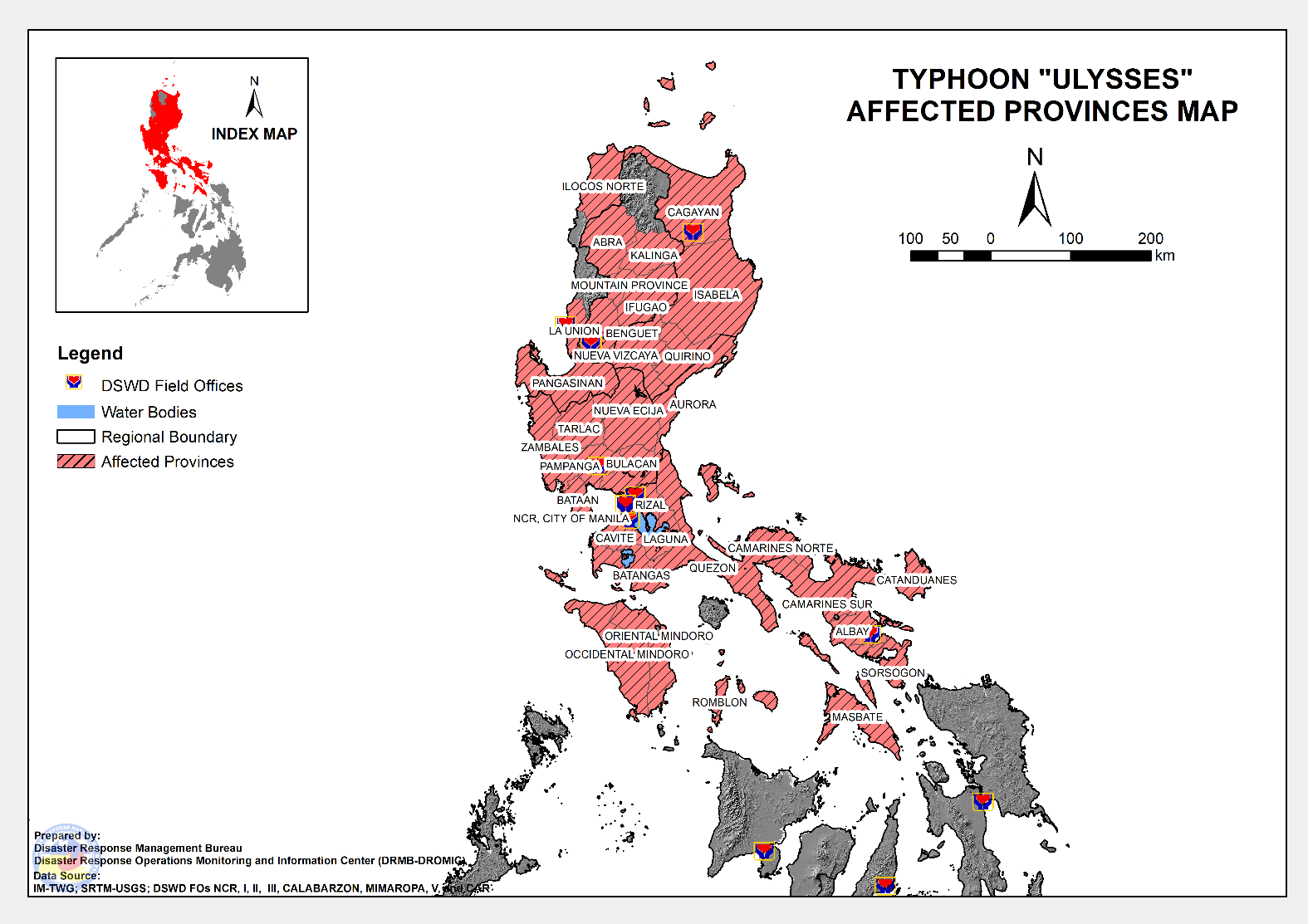 Status of Prepositioned Resources: Stockpile and Standby FundsThe DSWD Central Office (CO), Field Offices (FOs), and National Resource Operations Center (NROC) have stockpiles and standby funds amounting to ₱1,241,221,706.55 with breakdown as follows (see Table 2):Standby FundsA total of ₱691,759,683.65 standby funds in the CO and FOs. Of the said amount, ₱649,808,804.19 is the available Quick Response Fund (QRF) in the CO.StockpilesA total of 215,758 family food packs (FFPs) amounting to ₱104,594,837.45, other food items amounting to ₱171,643,581.75, and non-food items (FNIs) amounting to ₱273,223,603.70 are available.Table 2. Available Stockpiles and Standby Funds Note: The Inventory Summary is as of 19 November 2020, 3PM.Source: DRMB and NRLMBSituational ReportsDSWD-DRMBDSWD-NRLMBDSWD-FO NCRDSWD-FO CARDSWD-FO IDSWD-FO IIDSWD-FO IIIDSWD-FO CALABARZONDSWD-FO MIMAROPADSWD-FO VDSWD-FO VIDSWD-FO VIII*****The Disaster Response Operations Monitoring and Information Center (DROMIC) of the DSWD-DRMB is closely monitoring the effects of Typhoon “Ulysses” and is coordinating with the concerned DSWD Field Offices for any significant updates.Prepared by:							DIANE C. PELEGRINOJAN ERWIN ANDREW I. ONTANILLASPHIL JOBERT A. ZALDIVARLESLIE R. JAWILIReleasing Officer		PHOTO DOCUMENTATION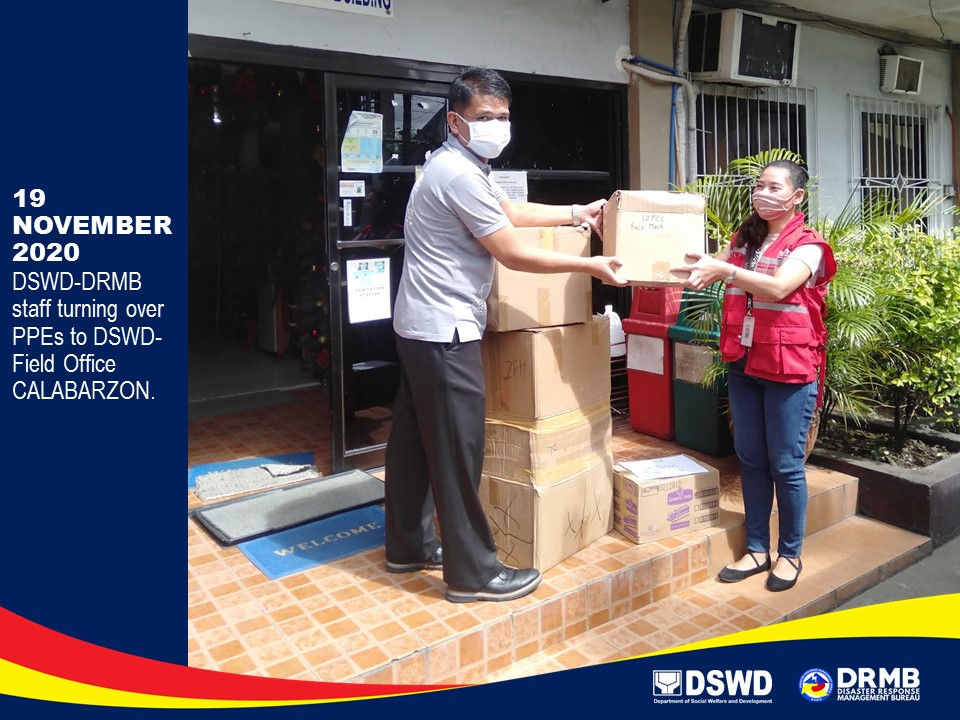 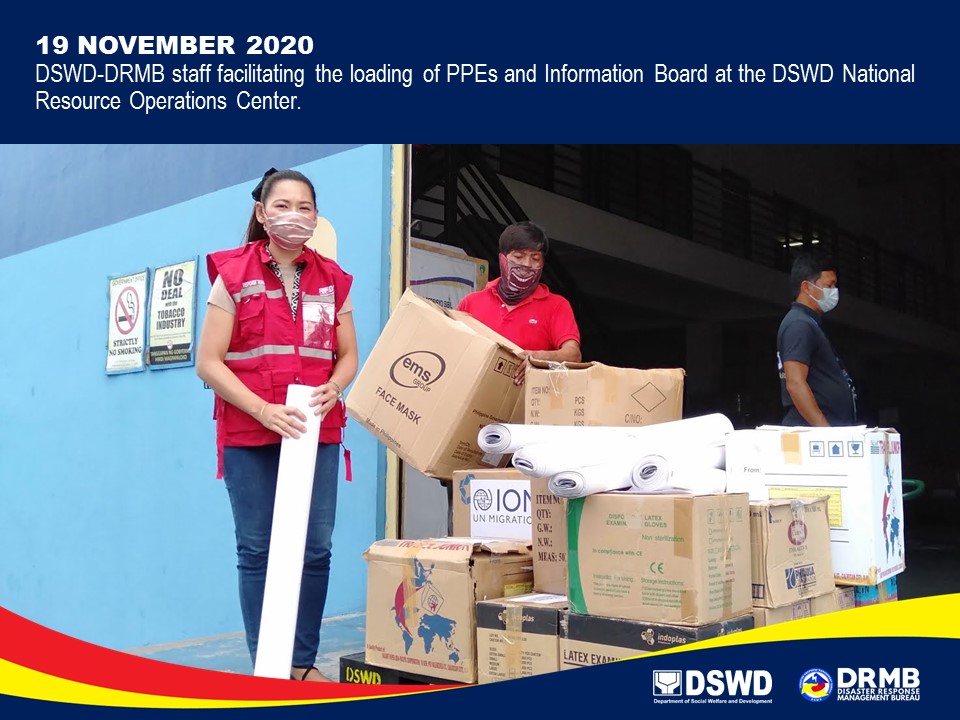 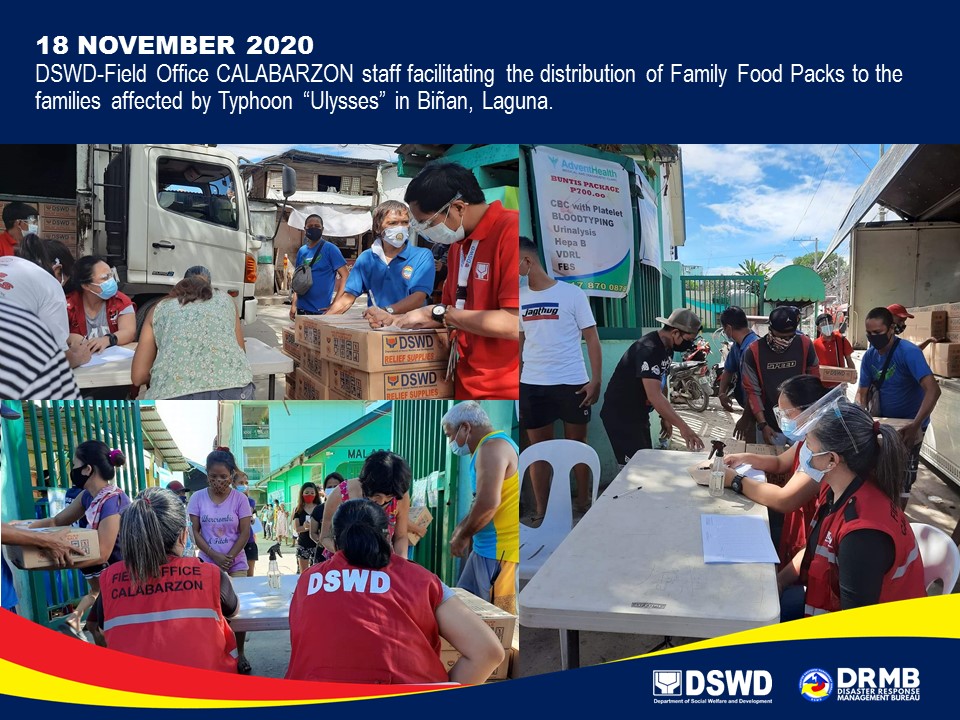 REGION / PROVINCE / MUNICIPALITY REGION / PROVINCE / MUNICIPALITY  NUMBER OF AFFECTED  NUMBER OF AFFECTED  NUMBER OF AFFECTED REGION / PROVINCE / MUNICIPALITY REGION / PROVINCE / MUNICIPALITY  Barangays  Families  Persons GRAND TOTALGRAND TOTAL 6,169  891,457  3,672,521 NCRNCR 188  13,133  54,536 Caloocan CityCaloocan City23243926Las PinasLas Pinas278259Makati CityMakati City470260Malabon CityMalabon City11186763Mandaluyong CityMandaluyong City53081232Manila CityManila City1612054887Marikina cityMarikina city16467221210Muntinlupa CityMuntinlupa City816536657NavotasNavotas147702974Paranaque CityParanaque City103041290Pasay CityPasay City11110365Pasig CityPasig City48513350Pateros Pateros 4120439Taguig CityTaguig City277703070Quezon CityQuezon City39093600San Juan CitySan Juan City9112427Valenzuela CityValenzuela City217722827REGION IREGION I 152  11,188  54,085 Ilocos NorteIlocos Norte 15  1,415  5,659 Pagudpud1514155659La UnionLa Union 5  16  50 Luna 5  16  50 PangasinanPangasinan 132  9,757  48,376 Aguilar 1  2  6 CITY OF ALAMINOS 5  105  374 Alcala 2  5  23 Balungao 17  95  472 Bani 4  5  13 Basista 1  1  5 Bautista 4  25  125 Bayambang 1  16  71 Binalonan 4  5  19 Bolinao 23  5,159  25,795 Calasiao 1  3  20 Dagupan City 6  33  285 Infanta 1  52  221 Labrador 4  10  41 Laoac 2  3  17 LINGAYEN (Capital) 3  30  134 Mabini 5  21  69 Malasiqui 1  1  5 Manaoag 1  2  8 Rosales 2  6  21 San Fabian 1  8  30 San Jacinto 1  7  36 San Manuel 1  11  27 San Quintin 10  46  194 Santa Maria  1  1  1 Sison 1  23  47 Sual 2  72  282 Tayug 1  1  6 Urbiztondo 21  3,996  19,980 CITY OF URDANETA 4  12  47 Villasis 1  1  2 REGION IIREGION II 985  181,302  665,945 CagayanCagayan 442  98,949  368,428 Abulug 4  154  503 Alcala 25  6,616  19,465 Allacapan 18  1,166  4,050 Amulung 34  6,557  20,460 Aparri 21  6,817  24,886 Baggao 39  7,652  26,082 Ballesteros 7  45  158 Buguey 9  1,442  6,622 Camalaniugan 27  2,297  10,847 Claveria 16  313  1,038 Enrile 19  7,679  34,602 Gattaran 39  2,993  10,208 Iguig 16  1,937  9,487 Lal-lo 22  3,009  10,239 Lasam 22  1,657  8,038 Pamplona 11  498  1,589 Peñablanca 15  3,076  14,761 Piat 1  2  4 Rizal 7  118  374 Sanchez-Mira 6  578  1,939 Santa Praxedes 7  62  192 Santa Teresita 2  131  559 Santo Niño (Faire) 14  3,465  12,830 Solana 15  5,602  25,503 Tuguegarao City (capital) 46  35,083  123,992 IsabelaIsabela 387  78,227  280,145 Alicia 16  855  3,212 Angadanan 4  64  148 Aurora 5  176  840 Benito Soliven 4  1,743  3,498 Burgos 4  260  858 Cabagan 26  15,853  55,442 Cabatuan 4  85  272 City of Cauayan 30  5,829  26,956 Cordon 18  761  2,421 Delfin Albano (Magsaysay) 16  2,796  11,051 Dinapigue 4  69  257 Echague 12  834  2,320 Gamu 9  260  926 Ilagan (capital) 51  20,970  67,249 Jones 4  69  210 Maconacon 7  83  202 Mallig 2  23  115 Naguilian 7  1,138  4,280 Palanan 4  71  229 Quezon 1  4  11 Quirino 1  109  310 Ramon 7  321  1,192 Reina Mercedes 14  3,289  11,022 Roxas 6  1,181  5,563 San Agustin 5  44  143 San Guillermo 3  16  57 San Isidro 8  249  844 San Mariano 17  757  2,403 San Mateo 2  21  77 San Pablo 3  41  126 Santa Maria 20  3,926  16,023 City of Santiago 27  4,914  24,345 Santo Tomas 11  239  731 Tumauini 35  11,177  36,812 Nueva VizcayaNueva Vizcaya 116  3,375  14,727 Alfonso Castaneda 3  594  2,377 Ambaguio 8  51  260 Aritao 13  125  473 Bagabag 16  453  1,763 Bambang 7  125  501 Bayombong (capital) 19  1,443  7,175 Diadi 6  47  207 Dupax del Norte 6  30  106 Dupax del Sur 9  172  671 Kasibu 8  43  147 Kayapa 6  11  55  Quezon 3  27  141 Santa Fe 2  9  36 Solano 9  238  796 Villaverde 1  7  19 QuirinoQuirino 40  751  2,645 Cabarroguis (capital) 8  243  781 Diffun 2  14  44 Maddela 20  163  643 Nagtipunan 9  328  1,162 Saguday 1  3  15 REGION IIIREGION III 1,768  487,741  2,139,716 AuroraAurora 115  17,930  58,609 Baler (capital) 9  8,965  29,582 Casiguran 19  912  2,958 Dilasag 4  1,420  4,757 Dinalungan 8  905  2,803 Dingalan 10  2,208  6,863 Dipaculao 23  754  1,941 Maria Aurora 26  532  1,924 San Luis 16  2,234  7,781 BataanBataan 54  2,861  12,295 Abucay 3  66  276 City of Balanga (capital) 9  126  477 Dinalupihan 1  18  70 Hermosa 1  1,430  6,479 Limay 6  212  998 Mariveles 4  135  575 Morong 2  40  116 Orani 6  122  517 Orion 7  545  2,090 Pilar 7  39  145 Samal 8  128  552 BulacanBulacan 429  311,450  1,462,539 Angat 16  13,600  54,400 Balagtas (Bigaa) 9  15,293  71,158 Baliuag 27  36,644  196,475 Bocaue 19  26,559  132,795  Bulacan 19  12,060  39,037 Bustos 14  2,302  9,208 Calumpit 29  37,353  127,164 Doña Remedios Trinidad 2  1,722  640 Guiguinto 11  7,189  3,145 Hagonoy 15  29,260  146,300 City of Malolos (capital) 51  23,774  95,096 Marilao 16  33,143  245,237 City of Meycauayan 3  427  1,464 Norzagaray 8  493  1,904 Obando 10  171  617 Pandi 9  1,664  8,320 Paombong 12  2,871  14,355 Plaridel 19  1,816  10,390 Pulilan 10  11,097  48,636 San Ildefonso 36  27,740  110,960 City of San Jose del Monte 17  161  693 San Miguel 49  18,047  108,618 San Rafael 16  4,626  23,130 Santa Maria 12  3,438  12,797 Nueva EcijaNueva Ecija 472  43,920  186,680 Aliaga 26  1,543  5,975 Bongabon 10  185  889 Cabanatuan City 46  11,208  54,022 Cabiao 23  1,913  7,759 Carranglan 8  478  1,867 City of Gapan 3  377  1,715 Cuyapo 10  19  84 Gabaldon (Bitulok & Sabani) 10  278  852 General Mamerto Natividad 4  43  178 General Tinio (Papaya) 13  466  1,855 Guimba 33  151  545 Jaen 27  15,069  60,590 Laur 4  106  334 Licab 11  722  3,001 Llanera 20  385  1,700 Lupao 15  40  165 Palayan City (capital) 8  108  408 Pantabangan 10  125  771 Peñaranda 7  351  1,142 Quezon 16  216  879 Rizal 18  256  1,179 San Antonio 16  5,664  22,957 San Isidro 7  1,354  5,193 San Jose City 19  182  720 San Leonardo 7  562  2,155 Santa Rosa 8  111  486 Santo Domingo 13  165  850 Science City of Muñoz 10  123  465 Talavera 51  745  3,111 Zaragoza 19  975  4,833 PampangaPampanga 282  102,594  383,147 Angeles City 4  104  387 Apalit 12  13,731  53,835 Arayat 30  6,041  28,003 Bacolor 4  622  3,336 Candaba 29  19,263  76,166 Floridablanca 12  53  252 Guagua 9  3,576  16,814 Lubao 7  210  585 Mabalacat 3  68  251 Macabebe 17  235  834 Magalang 3  56  236 Masantol 26  13,836  66,245 Mexico 20  519  2,554 Minalin 11  2,581  8,127 Porac 22  243  1,176 City of San Fernando (capital) 4  9,842  49,032 San Luis 17  5,348  22,661 San Simon 14  22,631  37,107 Santa Ana 14  1,349  6,509 Santa Rita 5  89  461 Santo Tomas 7  1,940  7,379 Sasmuan (Sexmoan) 12  257  1,197 TarlacTarlac 372  8,090  33,139 Anao 12  47  163 Bamban 15  244  1,065 Camiling 48  827  3,332 Capas 20  1,848  8,257 Concepcion 19  154  771 Gerona 44  1,012  3,838 La Paz 21  199  825 Mayantoc 17  67  234 Moncada 21  193  611 Paniqui 23  184  606 Pura 15  324  1,338 Ramos 10  500  1,890 San Clemente 8  99  441 San Jose 9  130  569 San Manuel 15  132  542 Santa Ignacia 24  396  1,658 City of Tarlac (capital) 25  455  2,088 Victoria 26  1,279  4,911 ZambalesZambales 44  896  3,307 Botolan 3  135  676 Cabangan 2  5  15 Candelaria 6  92  288 Castillejos 5  46  138 Olongapo City 2  60  195 Palauig 5  27  97  San Antonio 2  11  50 San Marcelino 3  8  43 San Narciso 1  11  39 Santa Cruz 13  462  1,632 Subic 2  39  134 CALABARZONCALABARZON 1,465  73,695  285,324 BatangasBatangas 227  3,497  13,213 Alitagtag 10  157  598 Balayan 6  65  212 Balete 5  163  556 Batangas City (capital) 10  865  3,007 Bauan 19  246  1,046 Calaca 13  313  1,176 Calatagan 4  102  389 Cuenca 6  41  168 Ibaan 5  16  58 Laurel 13  177  669 Lemery 7  130  538 Lian 2  16  47 Lipa City 7  48  219 Lobo 10  129  469 Mabini 2  23  108 Malvar 2  2  10 Mataas Na Kahoy 4  8  47 Nasugbu 15  40  186 Padre Garcia 3  19  87 Rosario 1  31  98 San Jose 1  16  65 San Juan 11  87  340 San Luis 2  52  152 San Nicolas 3  18  90 San Pascual 5  19  72 Santa Teresita 12  130  577 Santo Tomas 11  69  322 Taal 4  112  383 Talisay 3  69  262 City of Tanauan 20  278  1,034 Taysan 7  40  155 Tingloy 4  16  73 CaviteCavite 203  3,830  14,885 Alfonso 4  53  197 Amadeo 7  57  218 Bacoor 32  576  2,375 Carmona 8  134  607 Cavite City 18  902  3,337 Dasmariñas 8  55  171 Gen. Mariano Alvarez 8  63  425 General Emilio Aguinaldo 2  3  14 General Trias 6  96  393 Imus 20  361  1,368 Indang 1  19  62 Kawit 11  170  702 Maragondon 7  28  111 Mendez (MENDEZ-NUÑEZ) 5  41  139 Naic 7  97  409 Noveleta 3  140  499 Rosario 8  56  205 Silang 12  175  708 Tagaytay City 18  213  791 Tanza 9  159  570 Ternate 8  323  1,066 Trece Martires City (capital) 1  109  518 LagunaLaguna 294  15,002  56,416 Alaminos 4  58  203 Bay 13  731  2,750 Biñan 18  1,654  6,821 Cabuyao 9  344  1,277 City of Calamba 37  3,946  14,397 Calauan 36  2,749  9,913 Famy 9  82  308 Kalayaan 3  140  375 Liliw 16  200  728 Los Baños 13  296  1,183 Luisiana 8  15  61 Lumban 5  61  221 Mabitac 9  124  435 Magdalena 8  62  214 Paete 3  128  431 Pagsanjan 5  29  97 Pangil 3  54  170 Pila 11  71  232 Rizal 4  16  81 San Pablo City 20  305  1,147 San Pedro 8  350  1,581 Santa Cruz (capital) 13  1,479  5,475 Santa Maria 8  54  179 City of Santa Rosa 13  1,240  5,209 Siniloan 10  248  942 Victoria 8  566  1,986 QuezonQuezon 613  35,535  128,994 Agdangan 10  78  332 Alabat 13  587  2,083 Atimonan 22  914  2,635 Buenavista 7  60  322 Burdeos 3  287  1,174 Calauag 36  2,749  9,913 Candelaria 12  210  721 Catanauan 26  1,377  6,200 Dolores 14  310  922 General Luna 10  181  639 General Nakar 12  527  2,197 Gumaca 47  3,365  10,778 Infanta 36  3,428  15,986 Jomalig 5  511  1,828 Lopez 32  2,649  9,481 Lucban 11  57  240 Lucena City (capital) 26  1,195  4,938 Mauban 26  903  3,380 Mulanay 4  100  303 Padre Burgos 19  2,596  8,289 Pagbilao 24  1,226  3,921 Panukulan 13  2,207  7,944 Patnanungan 6  696  2,592 Pitogo 36  2,174  6,529 Plaridel 6  58  190 Polillo 18  2,629  9,700 Quezon 4  92  294 Real 19  994  3,544 Sampaloc 11  205  780 San Andres 1  155  533 San Antonio 16  426  1,824 San Francisco (Aurora) 1  124  456 San Narciso 4  16  74 Sariaya 24  1,070  3,227 Tagkawayan 17  649  2,211 City of Tayabas 21  97  369 Tiaong 19  594  2,196 Unisan 2  39  249 RizalRizal 128  15,831  71,816 Angono 7  454  1,773 City of Antipolo 12  424  1,785 Baras 10  702  2,745 Binangonan 16  337  1,516 Cainta 6  1,682  6,786 Cardona 16  227  905 Jala-Jala 7  32  145 Morong 4  59  204 Pililla 8  249  781 Rodriguez (Montalban) 8  7,467  36,357 San Mateo 13  2,226  10,035 Tanay 14  1,007  4,605 Taytay 5  893  3,926 Teresa 2  72  253 REGION MIMAROPAREGION MIMAROPA 93  2,289  8,803 Occidental MindoroOccidental Mindoro 44  1,221  4,719 Looc 3  34  120 Lubang 3  36  85 Magsaysay 9  223  771 Paluan 5  22  78 Rizal 2  11  35 Sablayan 12  502  2,019 San Jose 10  393  1,611 Oriental MindoroOriental Mindoro 38  1,001  3,792 Baco 3  22  99 Bongabong 1  30  71 Bulalacao (San Pedro) 4  135  444 City of Calapan (capital) 13  358  1,237 Mansalay 5  142  657 Naujan 4  49  224 Puerto Galera 8  265  1,060 RomblonRomblon 11  67  292 Cajidiocan 1  3  14 Corcuera 1  3  11 Looc 4  16  88 San Agustin 3  23  78 Santa Fe 1  13  63 Santa Maria (Imelda) 1  9  38 REGION VREGION V 1,310  120,821  458,913 AlbayAlbay 308  58,760  216,092 Bacacay 6  180  863 Camalig 6  319  995 Daraga (Locsin) 15  370  1,404 Guinobatan 21  3,246  10,771 Legazpi City (capital) 37  6,928  22,764 Libon 10  212  807 City of Ligao 54  2,496  10,191 Malilipot 11  220  857 Malinao 6  106  434 Manito 9  1,466  6,552 Oas 23  772  2,778 Pio Duran 14  1,367  4,009 Polangui 24  1,034  3,672 Rapu-Rapu 5  400  1,533 Santo Domingo (Libog) 11  494  1,575 City of Tabaco 47  38,967  146,134 Tiwi 9  183  753 Camarines NorteCamarines Norte 167  6,855  25,763 Basud 18  666  2,408 Capalonga 8  688  2,924 Daet (capital) 18  230  782 Jose Panganiban 19  876  3,281 Labo 33  2,309  8,454 Mercedes 11  370  1,502 Paracale 5  59  213 San Lorenzo Ruiz (Imelda) 7  160  603 San Vicente 8  153  561 Santa Elena 12  314  1,141 Talisay 15  421  1,888 Vinzons 13  609  2,006 Camarines SurCamarines Sur 627  46,118  179,934 Balatan 10  450  1,888 Bato 29  1,550  6,114 Bombon 7  127  536 Buhi 7  382  1,567 Bula 3  113  536 Cabusao 9  643  2,992 Calabanga 17  1,050  3,928 Camaligan 13  6,219  20,836 Canaman 22  742  3,448 Caramoan 8  305  1,128 Del Gallego 8  235  1,023 Gainza 8  242  935 Garchitorena 14  2,463  10,063 Goa 19  443  1,820 Iriga City 32  4,977  18,320 Lagonoy 10  422  1,504 Libmanan 74  5,237  21,328 Lupi 34  3,698  12,907 Magarao 13  422  1,709 Milaor 13  832  3,192 Minalabac 18  1,288  5,441 Nabua 23  936  4,542 Naga City 2  65  312 Ocampo 19  1,308  5,496 Pamplona 17  454  1,821 Pasacao 5  342  1,328 Pili (capital) 23  2,171  7,870 Presentacion (Parubcan) 18  2,128  9,143 Ragay 22  446  1,797 Sagñay 4  216  889  San fernando 17  238  1,018 San Jose 13  253  948 Sipocot 43  2,237  8,637 Siruma 20  1,833  7,237 Tigaon 14  263  1,105 Tinambac 19  1,388  6,576 CatanduanesCatanduanes 29  945  3,949 Bagamanoc 1  109  499 Bato 5  120  505 Panganiban (Payo) 21  638  2,607 San Miguel 2  78  338 MasbateMasbate 14  589  2,571 Aroroy 1  1  4 Claveria 7  502  2,276 Esperanza 1  19  95 San Jacinto 1  4  13 Uson 4  63  183 SorsogonSorsogon 165  7,554  30,604 Barcelona 16  144  503 Bulan 14  347  1,360 Bulusan 2  36  139 Casiguran 15  1,033  3,565 Donsol 15  539  2,003 Gubat 8  257  1,237 Irosin 11  109  484 Juban 3  41  151 Magallanes 4  153  659 Matnog 3  36  163 Pilar 25  2,107  7,799 Prieto Diaz 3  43  154 Santa Magdalena 2  68  300 City of Sorsogon (capital) 44  2,641  12,087 CARCAR 208  1,288  5,199 AbraAbra 18  110  416 Bucay 3  32  102 Daguioman 2  3  12 Lagayan 3  23  91 Malibcong 9  50  201 Tineg 1  2  10 BenguetBenguet 71  378  1,431 Atok 3  19  70 Baguio City 15  25  95 Bakun 7  26  89 Bokod 7  57  183 Buguias 10  49  174 Itogon 5  66  274 Kabayan 7  35  150 Kapangan 3  3  10 Kibungan 5  62  236 Mankayan 6  26  111 Tuba 2  8  35 Tublay 1  2  4 IfugaoIfugao 67  464  1,859 Aguinaldo 4  20  48 Alfonso Lista (Potia) 2  30  112 Asipulo 10  77  309 Banaue 13  114  445 Hingyon 6  11  50 Hungduan 3  10  39 Kiangan 4  29  140 Lagawe (capital) 9  19  99 Lamut 2  15  37 Mayoyao 2  7  14 Tinoc 12  132  566 KalingaKalinga 25  238  1,015 Balbalan 6  43  175 Lubuagan 3  17  64 Pasil 12  107  521 Pinukpuk 1  69  244 Tanudan 2  1  3 Tinglayan 1  1  8 Mountain ProvinceMountain Province 27  98  478 Bontoc (capital) 1  1  4 Natonin 6  14  76 Sadanga 3  10  46 Bauko 13  66  329 Tadian 4  7  23 REGION / PROVINCE / MUNICIPALITY REGION / PROVINCE / MUNICIPALITY  NUMBER OF EVACUATION CENTERS (ECs)  NUMBER OF EVACUATION CENTERS (ECs)  NUMBER OF DISPLACED  NUMBER OF DISPLACED  NUMBER OF DISPLACED  NUMBER OF DISPLACED REGION / PROVINCE / MUNICIPALITY REGION / PROVINCE / MUNICIPALITY  NUMBER OF EVACUATION CENTERS (ECs)  NUMBER OF EVACUATION CENTERS (ECs)  INSIDE ECs  INSIDE ECs  INSIDE ECs  INSIDE ECs REGION / PROVINCE / MUNICIPALITY REGION / PROVINCE / MUNICIPALITY  NUMBER OF EVACUATION CENTERS (ECs)  NUMBER OF EVACUATION CENTERS (ECs)  Families  Families  Persons  Persons REGION / PROVINCE / MUNICIPALITY REGION / PROVINCE / MUNICIPALITY  CUM  NOW  CUM  NOW  CUM  NOW GRAND TOTALGRAND TOTAL 6,207  1,257  162,259  45,906  627,379  183,644 NCRNCR 258  63  13,133  6,111  54,536  25,830 Caloocan CityCaloocan City24-243-926-Las PinasLas Pinas2-78-259-Makati CityMakati City7-70-260-Malabon CityMalabon City13-186-763-Mandaluyong CityMandaluyong City7-308-1232-Manila CityManila City24-1205-4887-Marikina cityMarikina city3022467233642121014552Muntinlupa CityMuntinlupa City2912165361166572689NavotasNavotas15-770-2974-Paranaque CityParanaque City16-304-1290-Pasay CityPasay City12-110-365-Pasig CityPasig City5485168533502803Pateros Pateros 4-120-439-Taguig CityTaguig City321677054230702186Quezon CityQuezon City9990990936003600San Juan CitySan Juan City2-112-427-Valenzuela CityValenzuela City27-772-2827-REGION IREGION I 42  -  381  -  1,614  - Ilocos NorteIlocos Norte 1  -  2  -  7  - Pagudpud1-2-7-PangasinanPangasinan 41  -  379  -  1,607  - Aguilar 1  -  2  -  6  - CITY OF ALAMINOS 5  -  104  -  367  - Bani 3  -  3  -  7  - Basista 1  -  1  -  5  - Bayambang 1  -  16  -  71  - Calasiao 1  -  3  -  20  - Dagupan City 7  -  33  -  285  - Infanta 3  -  52  -  221  - Labrador 3  -  9  -  36  - LINGAYEN (Capital) 3  -  30  -  134  - Mabini 2  -  6  -  21  - Manaoag 1  -  2  -  8  - Rosales 1  -  1  -  3  - San Fabian 1  -  8  -  30  - San Jacinto 1  -  7  -  36  - Sison 1  -  23  -  47  - Sual 3  -  72  -  282  - CITY OF URDANETA 3  -  7  -  28  - REGION IIREGION II 434  80  9,378  1,093  31,287  3,869 CagayanCagayan 208  64  3,556  785  12,202  2,851 Abulug 2  -  43  -  148  - Alcala 12  -  358  -  1,130  - Allacapan 6  -  25  -  82  - Amulung 24  1  385  12  1,080  36 Aparri 3  -  15  -  62  - Baggao 7  2  200  121  548  282 Ballesteros 5  1  35  7  116  25 Buguey 1  -  3  -  12  - Camalaniugan 11  7  61  37  253  138 Claveria 16  3  245  73  820  294 Enrile 8  3  40  6  189  31 Gattaran 2  -  19  -  72  - Iguig 17  -  530  -  2,108  - Lal-lo 10  4  145  62  493  207 Lasam 9  -  177  -  561  - Pamplona 6  -  150  -  432  - Peñablanca 8  6  111  2  492  15 Rizal 1  -  7  -  20  - Sanchez-Mira 4  -  56  -  170  - Santa Praxedes 5  -  46  -  137  - Santo Niño (Faire) 2  -  6  -  21  - Solana 7  1  91  1  373  2 Tuguegarao City (capital) 42  36  808  464  2,883  1,821 IsabelaIsabela 145  15  5,055  272  16,402  907 Alicia 1  -  5  -  20  - Angadanan 4  -  64  -  148  - Aurora 3  -  61  -  302  - Burgos 2  -  47  -  140  - Cabagan 9  -  297  -  952  - Cabatuan 2  -  85  -  272  - City of Cauayan 5  -  122  -  534  - Cordon 5  -  46  -  158  - Delfin Albano (Magsaysay) 8  -  112  -  194  - Dinapigue 6  -  69  -  257  - Echague 13  -  834  -  2,320  - Gamu 4  -  26  -  86  - Ilagan (capital) 31  15  1,209  272  3,867  907 Jones 4  -  62  -  192  - Maconacon 2  -  83  -  202  - Naguilian 1  -  51  -  194  - Palanan 2  -  28  -  106  - Quezon 1  -  4  -  11  - Ramon 1  -  6  -  23  - Reina Mercedes 2  -  1,050  -  3,662  - Roxas 1  -  17  -  85  - San Agustin 1  -  2  -  5  - San Guillermo 3  -  16  -  57  - San Isidro 8  -  138  -  481  - San Mateo 2  -  12  -  53  - San Pablo 2  -  41  -  126  - Santa Maria 5  -  152  -  637  - City of Santiago 1  -  4  -  14  - Santo Tomas 6  -  208  -  602  - Tumauini 10  -  204  -  702  - Nueva VizcayaNueva Vizcaya 43  -  309  -  1,132  - Alfonso Castaneda 3  -  31  -  129  - Ambaguio 4  -  8  -  85  - Aritao 4  -  25  -  95  - Bagabag 1  -  49  -  114  - Bambang 4  -  40  -  180  - Bayombong (capital) 7  -  28  -  101  - Diadi 2  -  4  -  20  - Dupax del Norte 3  -  13  -  38  - Kasibu 1  -  6  -  18  - Kayapa 1  -  1  -  3  -  Quezon 2  -  13  -  75  - Santa Fe 3  -  9  -  36  - Solano 7  -  77  -  227  - Villaverde 1  -  5  -  11  - QuirinoQuirino 38  1  458  36  1,551  111 Cabarroguis (capital) 10  -  173  -  537  - Diffun 2  -  14  -  44  - Maddela 14  -  113  -  460  - Nagtipunan 11  1  155  36  495  111 Saguday 1  -  3  -  15  - REGION IIIREGION III 1,087  187  27,336  5,183  106,892  19,172 AuroraAurora 253  67  4,784  1,884  14,922  5,848 Baler (capital) 20  -  364  -  1,225  - Casiguran 38  -  380  -  1,267  - Dilasag 7  -  108  -  373  - Dinalungan 8  -  237  -  661  - Dingalan 67  67  1,884  1,884  5,848  5,848 Dipaculao 56  -  743  -  1,920  - Maria Aurora 13  -  85  -  302  - San Luis 44  -  983  -  3,326  - BataanBataan 87  -  1,432  -  5,818  - Abucay 4  -  66  -  276  - City of Balanga (capital) 14  -  126  -  477  - Dinalupihan 4  -  18  -  70  - Hermosa 1  -  1  -  2  - Limay 10  -  212  -  998  - Mariveles 6  -  135  -  575  - Morong 2  -  40  -  116  - Orani 6  -  122  -  517  - Orion 22  -  545  -  2,090  - Pilar 7  -  39  -  145  - Samal 11  -  128  -  552  - BulacanBulacan 376  65  13,172  1,774  53,967  6,590 Angat 11  4  276  34  823  132 Balagtas (Bigaa) 14  -  306  -  1,426  - Baliuag 58  8  2,938  158  10,947  662 Bocaue 30  -  734  -  2,638  -  Bulacan 12  1  302  37  932  128 Bustos 22  1  394  8  1,664  32 Calumpit 32  31  1,477  1,211  5,226  4,374 Doña Remedios Trinidad 3  -  38  -  190  - Guiguinto 11  -  412  -  1,765  - Hagonoy 27  18  410  280  1,481  1,060 City of Malolos (capital) 25  -  279  -  1,066  - Marilao 19  -  1,858  -  9,648  - City of Meycauayan 11  -  427  -  1,464  - Norzagaray 12  -  486  -  1,870  - Obando 10  -  166  -  577  - Paombong 9  -  85  -  359  - Plaridel 16  1  436  10  1,989  58 Pulilan 11  -  202  -  883  - San Ildefonso 17  -  518  -  2,349  - City of San Jose del Monte 6  -  50  -  182  - San Miguel 5  -  95  -  400  - San Rafael 8  -  264  -  1,320  - Santa Maria 7  1  1,019  36  4,768  144 Nueva EcijaNueva Ecija 163  7  4,479  527  19,403  2,803 Aliaga 1  -  4  -  28  - Bongabon 10  -  185  -  889  - Cabanatuan City 18  3  1,800  507  8,662  2,716 Cabiao 3  2  13  4  54  15 City of Gapan 6  1  377  7  1,715  40 Cuyapo 1  -  2  -  15  - Gabaldon (Bitulok & Sabani) 8  -  261  -  788  - General Mamerto Natividad 3  -  43  -  178  - General Tinio (Papaya) 5  -  66  -  253  - Guimba 1  -  2  -  13  - Jaen 4  -  58  -  197  - Laur 5  -  106  -  334  - Licab 1  -  10  -  27  - Llanera 11  -  147  -  554  - Lupao 15  -  40  -  165  - Palayan City (capital) 8  -  108  -  408  - Pantabangan 1  -  30  -  201  - Peñaranda 9  -  111  -  427  - Quezon 3  -  8  -  32  - Rizal 18  -  252  -  1,179  - San Antonio 2  -  33  -  143  - San Isidro 3  1  32  9  116  32 San Jose City 1  -  2  -  5  - San Leonardo 8  -  511  -  1,900  - Santa Rosa 4  -  109  -  486  - Science City of Muñoz 6  -  103  -  377  - Talavera 4  -  29  -  123  - Zaragoza 4  -  37  -  134  - PampangaPampanga 135  47  2,355  997  8,766  3,925 Angeles City 4  -  104  -  387  - Apalit 12  9  113  83  479  345 Arayat 3  1  35  12  149  50 Bacolor 7  3  61  38  276  176 Candaba 8  2  81  26  334  93 Floridablanca 2  -  11  -  46  - Guagua 3  -  25  -  109  - Lubao 7  -  210  -  585  - Mabalacat 3  -  68  -  251  - Macabebe 25  10  235  40  834  141 Magalang 3  -  56  -  236  - Masantol 25  11  515  137  1,822  521 Mexico 3  1  27  5  86  20 Minalin 1  -  1  -  4  - Porac 3  -  20  -  85  - City of San Fernando (capital) 4  -  22  -  103  - San Luis 5  3  491  484  1,882  1,854 San Simon 6  4  104  89  463  412 Santa Ana 1  -  1  -  4  - Santo Tomas 3  3  86  83  325  313 Sasmuan (Sexmoan) 7  -  89  -  306  - TarlacTarlac 28  1  316  1  1,272  6 Bamban 9  -  115  -  476  - Camiling 4  -  28  -  101  - Concepcion 1  -  10  -  54  - Moncada 4  -  90  -  314  - Paniqui 2  -  19  -  93  - City of Tarlac (capital) 5  -  47  -  196  - Victoria 3  1  7  1  38  6 ZambalesZambales 45  -  798  -  2,744  - Botolan 3  -  46  -  160  - Cabangan 2  -  5  -  15  - Candelaria 6  -  92  -  288  - Castillejos 5  -  46  -  138  - Olongapo City 4  -  60  -  195  - Palauig 5  -  22  -  75  -  San Antonio 2  -  7  -  25  - San Marcelino 3  -  8  -  43  - San Narciso 1  -  11  -  39  - Santa Cruz 13  -  462  -  1,632  - Subic 1  -  39  -  134  - CALABARZONCALABARZON 2,002  308  51,735  14,380  199,234  57,622 BatangasBatangas 187  7  2,781  797  10,250  2,827 Alitagtag 11  -  157  -  598  - Balayan 6  -  65  -  212  - Balete 7  -  134  -  482  - Batangas City (capital) 14  5  865  761  3,007  2,691 Bauan 7  -  67  -  265  - Calaca 9  -  313  -  1,176  - Calatagan 4  -  102  -  389  - Cuenca 4  -  22  -  79  - Ibaan 5  -  16  -  58  - Laurel 2  -  13  -  37  - Lemery 7  2  130  36  538  136 Lian 2  -  16  -  47  - Lipa City 7  -  48  -  219  - Lobo 15  -  129  -  469  - Mabini 3  -  23  -  108  - Malvar 2  -  2  -  10  - Mataas Na Kahoy 4  -  8  -  47  - Nasugbu 9  -  17  -  53  - Padre Garcia 3  -  19  -  87  - Rosario 2  -  31  -  98  - San Jose 1  -  16  -  65  - San Juan 11  -  87  -  340  - San Luis 3  -  52  -  152  - San Nicolas 3  -  18  -  90  - San Pascual 4  -  10  -  40  - Santo Tomas 11  -  69  -  322  - Taal 8  -  112  -  383  - Talisay 3  -  69  -  262  - City of Tanauan 10  -  135  -  469  - Taysan 6  -  20  -  75  - Tingloy 4  -  16  -  73  - CaviteCavite 189  43  3,522  602  13,782  2,509 Alfonso 5  -  53  -  197  - Amadeo 1  -  7  -  29  - Bacoor 36  36  576  573  2,375  2,366 Carmona 10  -  134  -  607  - Cavite City 27  -  823  -  3,080  - Dasmariñas 8  3  55  7  171  32 Gen. Mariano Alvarez 5  -  63  -  425  - General Emilio Aguinaldo 1  -  2  -  8  - General Trias 6  -  96  -  393  - Imus 13  -  361  -  1,368  - Indang 1  -  19  -  62  - Kawit 14  -  170  -  702  - Maragondon 6  -  18  -  71  - Mendez (MENDEZ-NUÑEZ) 6  -  41  -  139  - Naic 5  -  97  -  409  - Noveleta 2  -  140  -  499  - Rosario 5  -  56  -  205  - Silang 13  4  175  22  708  111 Tagaytay City 8  -  201  -  754  - Tanza 5  -  159  -  570  - Ternate 11  -  167  -  492  - Trece Martires City (capital) 1  -  109  -  518  - LagunaLaguna 358  134  11,659  5,929  44,472  23,302 Alaminos 4  -  52  -  185  - Bay 30  11  727  326  2,730  1,162 Biñan 26  13  1,654  1,191  6,821  4,699 Cabuyao 11  7  344  270  1,277  1,036 City of Calamba 59  27  3,824  1,340  14,035  5,017 Calauan 9  -  105  -  395  - Famy 7  -  29  -  137  - Kalayaan 7  -  140  -  375  - Liliw 16  -  152  -  541  - Los Baños 14  7  296  139  1,183  541 Luisiana 4  4  9  9  34  34 Lumban 4  -  60  -  215  - Mabitac 13  -  118  -  409  - Magdalena 8  -  58  -  197  - Paete 3  1  128  20  431  65 Pagsanjan 5  5  29  29  97  97 Pangil 3  -  54  -  170  - Pila 15  15  71  71  232  232 Rizal 4  -  16  -  81  - San Pablo City 24  -  305  -  1,147  - San Pedro 8  5  350  284  1,581  1,303 Santa Cruz (capital) 23  21  1,479  1,423  5,475  5,300 Santa Maria 7  7  54  54  179  179 City of Santa Rosa 39  11  1,240  773  5,209  3,637 Siniloan 12  -  248  -  942  - Victoria 3  -  117  -  394  - QuezonQuezon 989  23  20,253  879  70,282  3,515 Agdangan 10  -  78  -  332  - Alabat 26  2  420  16  1,430  57 Atimonan 48  -  896  -  2,607  - Buenavista 10  -  56  -  291  - Burdeos 5  -  89  -  399  - Calauag 45  12  2,694  757  9,675  3,077 Candelaria 30  -  109  -  420  - Catanauan 44  -  1,165  -  5,168  - Dolores 27  -  161  -  442  - General Luna 9  -  72  -  291  - General Nakar 9  -  72  -  291  - Gumaca 74  -  1,740  -  5,761  - Infanta 45  -  888  -  3,566  - Jomalig 17  -  274  -  846  - Lopez 122  6  1,011  99  3,858  348 Lucban 8  -  17  -  91  - Lucena City (capital) 46  -  1,070  -  4,453  - Mauban 40  -  894  -  3,337  - Mulanay 5  -  94  -  258  - Padre Burgos 41  -  1,247  -  3,970  - Pagbilao 31  -  358  -  1,193  - Panukulan 43  2  1,015  2  3,703  11 Patnanungan 20  -  647  -  2,448  - Pitogo 65  -  1,054  -  3,133  - Plaridel 7  -  58  -  190  - Polillo 24  -  834  -  1,066  - Quezon 8  -  92  -  294  - Real 44  1  994  5  3,544  22 Sampaloc 7  -  26  -  94  - San Andres 7  -  155  -  533  - San Francisco (Aurora) 1  -  124  -  456  - San Narciso 2  -  13  -  64  - Sariaya 23  -  1,009  -  2,984  - Tagkawayan 17  -  563  -  1,979  - City of Tayabas 10  -  44  -  168  - Tiaong 15  -  181  -  698  - Unisan 4  -  39  -  249  - RizalRizal 279  101  13,520  6,173  60,448  25,469 Angono 11  7  456  301  1,778  1,101 City of Antipolo 33  1  417  8  1,756  28 Baras 18  2  572  24  2,229  88 Binangonan 23  9  345  125  1,532  552 Cainta 25  8  1,682  481  6,786  1,815 Cardona 20  2  154  12  620  47 Jala-Jala 8  3  32  10  145  62 Morong 4  1  59  53  204  193 Pililla 16  5  231  18  691  51 Rodriguez (Montalban) 31  15  5,331  3,022  25,619  12,381 San Mateo 31  20  2,271  1,673  10,314  7,283 Tanay 34  20  1,005  285  4,595  1,269 Taytay 17  8  893  161  3,926  599 Teresa 8  -  72  -  253  - REGION MIMAROPAREGION MIMAROPA 114  -  2,154  -  8,297  - Occidental MindoroOccidental Mindoro 56  -  1,166  -  4,505  - Looc 5  -  34  -  120  - Lubang 5  -  36  -  85  - Magsaysay 12  -  202  -  693  - Paluan 2  -  20  -  69  - Rizal 1  -  9  -  30  - Sablayan 7  -  494  -  1,991  - San Jose 24  -  371  -  1,517  - Oriental MindoroOriental Mindoro 46  -  921  -  3,500  - Baco 3  -  22  -  99  - Bongabong 3  -  30  -  71  - Bulalacao (San Pedro) 4  -  135  -  444  - City of Calapan (capital) 10  -  323  -  1,095  - Mansalay 6  -  132  -  615  - Naujan 4  -  49  -  224  - Puerto Galera 16  -  230  -  952  - RomblonRomblon 12  -  67  -  292  - Cajidiocan 1  -  3  -  14  - Corcuera 1  -  3  -  11  - Looc 4  -  16  -  88  - San Agustin 4  -  23  -  78  - Santa Fe 1  -  13  -  63  - Santa Maria (Imelda) 1  -  9  -  38  - REGION VREGION V 2,246  616  57,981  19,134  224,954  77,127 AlbayAlbay 557  117  25,419  11,353  96,123  44,226 Bacacay 7  7  180  180  863  863 Camalig 6  -  319  -  995  - Daraga (Locsin) 16  1  370  54  1,404  190 Guinobatan 25  6  2,925  937  9,817  3,116 Legazpi City (capital) 73  -  3,964  -  14,004  - Libon 18  -  212  -  807  - City of Ligao 122  2  2,496  29  10,191  128 Malilipot 18  5  220  71  857  250 Malinao 13  10  106  80  434  350 Manito 23  -  1,321  -  5,927  - Oas 33  1  772  25  2,778  93 Pio Duran 21  -  629  -  2,030  - Polangui 49  -  1,034  -  3,672  - Rapu-Rapu 14  -  400  -  1,533  - Santo Domingo (Libog) 34  -  494  -  1,575  - City of Tabaco 71  71  9,794  9,794  38,483  38,483 Tiwi 14  14  183  183  753  753 Camarines NorteCamarines Norte 293  3  4,804  27  18,031  91 Basud 28  -  579  -  2,071  - Capalonga 10  -  303  -  1,258  - Daet (capital) 26  1  208  7  720  35 Jose Panganiban 53  -  654  -  2,490  - Labo 75  -  1,256  -  4,577  - Mercedes 19  -  275  -  1,187  - Paracale 7  -  43  -  158  - San Lorenzo Ruiz (Imelda) 7  -  132  -  501  - San Vicente 10  1  149  6  541  16 Santa Elena 21  -  309  -  1,116  - Talisay 29  -  397  -  1,806  - Vinzons 8  1  499  14  1,606  40 Camarines SurCamarines Sur 1,164  481  22,894  7,380  91,986  31,246 Balatan 17  -  450  -  1,888  - Bato 66  66  1,550  1,550  6,114  6,114 Bombon 14  -  127  -  536  - Buhi 8  -  382  -  1,567  - Bula 10  10  113  113  536  536 Cabusao 29  5  643  35  2,992  99 Calabanga 27  -  1,050  -  3,928  - Camaligan 15  -  474  -  1,787  - Canaman 34  26  251  202  1,093  879 Caramoan 19  -  305  -  1,128  - Del Gallego 7  -  165  -  715  - Gainza 19  7  132  29  546  107 Goa 28  -  443  -  1,820  - Iriga City 102  -  4,977  -  18,320  - Lagonoy 18  -  422  -  1,504  - Libmanan 168  168  1,889  1,889  7,644  7,644 Lupi 74  -  438  -  1,768  - Magarao 12  1  181  5  813  21 Milaor 21  21  192  192  748  748 Minalabac 28  18  214  147  738  518 Nabua 40  40  887  887  4,316  4,316 Naga City 4  4  65  65  312  312 Ocampo 46  1  707  4  2,863  18 Pamplona 36  10  211  63  854  277 Pasacao 19  3  342  64  1,328  251 Pili (capital) 82  1  1,666  1  5,986  7 Presentacion (Parubcan) 24  24  1,170  1,170  5,275  5,275 Ragay 31  -  446  -  1,797  - Sagñay 3  -  216  -  889  -  San fernando 36  15  218  63  922  269 San Jose 19  19  231  231  859  859 Sipocot 18  1  297  72  1,147  310 Siruma 36  36  408  361  1,664  1,448 Tigaon 21  -  263  -  1,105  - Tinambac 33  5  1,369  237  6,484  1,238 CatanduanesCatanduanes 15  15  374  374  1,564  1,564 Bato 5  5  33  33  133  133 Panganiban (Payo) 8  8  329  329  1,371  1,371 San Miguel 2  2  12  12  60  60 MasbateMasbate 27  -  306  -  1,208  - Aroroy 1  -  1  -  4  - Claveria 18  -  219  -  913  - Esperanza 2  -  19  -  95  - San Jacinto 2  -  4  -  13  - Uson 4  -  63  -  183  - SorsogonSorsogon 190  -  4,184  -  16,042  - Barcelona 11  -  38  -  147  - Bulan 12  -  137  -  506  - Bulusan 2  -  25  -  83  - Casiguran 22  -  523  -  1,711  - Donsol 18  -  467  -  1,785  - Gubat 5  -  77  -  336  - Irosin 11  -  109  -  484  - Juban 5  -  41  -  151  - Magallanes 5  -  153  -  659  - Matnog 4  -  36  -  163  - Pilar 30  -  684  -  1,839  - Prieto Diaz 4  -  30  -  120  - Santa Magdalena 4  -  49  -  218  - City of Sorsogon (capital) 57  -  1,815  -  7,840  - CARCAR 24  3  161  5  565  24 AbraAbra 2  -  13  -  55  - Daguioman 1  -  1  -  3  - Malibcong 1  -  12  -  52  - BenguetBenguet 4  2  4  2  16  10 Baguio City 1  -  1  -  3  - Bokod 2  2  2  2  10  10 Itogon 1  -  1  -  3  - IfugaoIfugao 13  1  54  3  163  14 Aguinaldo 2  -  18  -  42  - Alfonso Lista (Potia) 2  -  7  -  24  - Asipulo 2  1  12  3  52  14 Hingyon 1  -  2  -  7  - Hungduan 1  -  1  -  3  - Kiangan 3  -  4  -  18  - Lamut 1  -  6  -  13  - Mayoyao 1  -  4  -  4  - KalingaKalinga 4  -  79  -  282  - Balbalan 1  -  5  -  17  - Pasil 2  -  6  -  23  - Pinukpuk 1  -  68  -  242  - Mountain ProvinceMountain Province 1  -  11  -  49  - Bauko 1  -  11  -  49  - REGION / PROVINCE / MUNICIPALITY REGION / PROVINCE / MUNICIPALITY  NUMBER OF DISPLACED  NUMBER OF DISPLACED  NUMBER OF DISPLACED  NUMBER OF DISPLACED REGION / PROVINCE / MUNICIPALITY REGION / PROVINCE / MUNICIPALITY  OUTSIDE ECs  OUTSIDE ECs  OUTSIDE ECs  OUTSIDE ECs REGION / PROVINCE / MUNICIPALITY REGION / PROVINCE / MUNICIPALITY  Families  Families  Persons  Persons REGION / PROVINCE / MUNICIPALITY REGION / PROVINCE / MUNICIPALITY  CUM  NOW  CUM  NOW GRAND TOTALGRAND TOTAL       82,018        24,605      307,203        94,014 REGION IREGION I              35                  -             110                  - Ilocos NorteIlocos Norte                2                  -                 7                  - Pagudpud2-7-La UnionLa Union              12                  -               35                  - Luna              12                 -               35                 - PangasinanPangasinan              21                  -               68                  - CITY OF ALAMINOS                1                 -                 7                 - Bani                2                 -                 6                 - Mabini              15                 -               48                 - Rosales                1                 -                 1                 - San Manuel                1                 -                 5                 - Santa Maria                 1                 -                 1                 - REGION IIREGION II       25,449             460        92,957          1,599 CagayanCagayan       13,882             325        46,227          1,192 Abulug            111                 -             355                 - Alcala         6,258                 -        18,335                 - Allacapan              41                 -             133                 - Amulung         1,424                 3          4,931               12 Aparri         2,639                 -          9,179                 - Baggao            426                 -          1,148                 - Ballesteros              10               10               42               42 Camalaniugan            176               67             860             315 Claveria              68                 -             218                 - Gattaran            354                 -          1,159                 - Iguig            295                 2          1,453               10 Lal-lo            334               15          1,762             153 Lasam            161                 -             557                 - Pamplona            348                 -          1,157                 - Peñablanca            189               47             840             143 Piat                2                 -                 4                 - Rizal              30                 -               96                 - Sanchez-Mira              32                 -             114                 - Santa Praxedes              16                 -               55                 - Santo Niño (Faire)            330               16          1,121               64 Solana            353                 -          1,783                 - Tuguegarao City (capital)            285             165             925             453 IsabelaIsabela         9,038                  -        35,346                  - Alicia            273                 -          1,058                 - Aurora            115                 -             538                 - Benito Soliven              10                 -               32                 - Burgos            135                 -             511                 - Cabagan              14                 -               79                 - City of Cauayan         4,292                 -        20,007                 - Cordon            542                 -          1,661                 - Delfin Albano (Magsaysay)            202                 -             696                 - Gamu            234                 -             729                 - Ilagan (capital)            849                 -          2,883                 - Naguilian              73                 -             224                 - Palanan              43                 -             123                 - Quirino            109                 -             310                 - Ramon            314                 -          1,169                 - Reina Mercedes                5                 -               22                 - Roxas              11                 -               55                 - San Agustin              42                 -             138                 - San Isidro              86                 -             291                 - San Mariano            209                 -             732                 - San Mateo                9                 -               24                 - City of Santiago              15                 -               57                 - Santo Tomas              28                 -             121                 - Tumauini         1,428                 -          3,886                 - Nueva VizcayaNueva Vizcaya         2,270               18        10,411               81 Ambaguio              43                 6             175               23 Aritao              99                 -             370                 - Bagabag            404                 -          1,649                 - Bambang              85                 -             321                 - Bayombong (capital)         1,415                 -          7,074                 - Diadi              43                 2             187                 7 Dupax del Norte              17                 -               68                 - Dupax del Sur              95                 -             299                 - Kasibu              37                 -             129                 - Kayapa              10                 -               52                 -  Quezon              14               10               66               51 Solano                6                 -               13                 - Villaverde                2                 -                 8                 - QuirinoQuirino            259             117             973             326 Cabarroguis (capital)              70                 -             244                 - Maddela              17                 -               67                 - Nagtipunan            172             117             662             326 REGION IIIREGION III       16,693        11,327        64,644        43,475 AuroraAurora         5,737          2,336        18,724          7,380 Baler (capital)         1,480                 -          4,389                 - Casiguran            532             532          1,691          1,691 Dilasag         1,312             801          4,384          2,511 Dinalungan            668             668          2,142          2,142 Dingalan            324             324          1,015          1,015 Dipaculao              11               11               21               21 Maria Aurora            159                 -             627                 - San Luis         1,251                 -          4,455                 - BataanBataan         1,429                  -          6,477                  - Hermosa         1,429                 -          6,477                 - BulacanBulacan         2,194          2,174          8,947          8,840 Balagtas (Bigaa)              15               15               57               57 Baliuag              11               11               51               51 Bustos         1,908          1,908          7,544          7,544 Doña Remedios Trinidad              90               90             450             450 Hagonoy                5                 5               29               29 Norzagaray                7                 7               34               34 Pandi              56               56             270             270 Plaridel              20                 -             107                 - Pulilan                9                 9               36               36 City of San Jose del Monte                2                 2               14               14 San Rafael              71               71             355             355 Nueva EcijaNueva Ecija         6,398          6,137        26,493        24,563 Aliaga         1,539          1,539          5,947          5,947 Cabanatuan City            115             115             576             576 Cabiao              79                 -             298                 - Carranglan                4                 4               11               11 Gabaldon (Bitulok & Sabani)              17               17               64               64 Jaen         1,683          1,683          6,926          6,926 Licab              14                 -               56                 - Peñaranda              57               57             228             228 Quezon            208             208             847             847 San Isidro         1,528          1,528          5,736          5,736 San Leonardo              51               51             255             255 Santo Domingo            165             165             850             850 Zaragoza            938             770          4,699          3,123 PampangaPampanga              14               14               58               58 Bacolor                4                 4               16               16 Sasmuan (Sexmoan)              10               10               42               42 TarlacTarlac            832             666          3,382          2,634 Camiling            166                 -             748                 - Concepcion                7                 7               36               36 Mayantoc              67               67             234             234 Ramos            494             494          1,871          1,871 San Jose              74               74             390             390 City of Tarlac (capital)              24               24             103             103 ZambalesZambales              89                  -             563                  - Botolan              80                 -             516                 - Palauig                5                 -               22                 -  San Antonio                4                 -               25                 - CALABARZONCALABARZON       14,626          2,041        55,459          6,685 BatangasBatangas            552               44          2,331             193 Balete              29                 -               74                 - Bauan            179                 -             781                 - Cuenca              19               19               89               89 Nasugbu              23                 5             133               24 San Pascual                9                 -               32                 - Santa Teresita            130                 -             577                 - City of Tanauan            143                 -             565                 - Taysan              20               20               80               80 CaviteCavite            308             178          1,103             651 Amadeo              50                 -             189                 - Cavite City              79                 -             257                 - General Emilio Aguinaldo                1                 -                 6                 - Maragondon              10               10               40               40 Tagaytay City              12               12               37               37 Ternate            156             156             574             574 LagunaLaguna            701               68          2,434             104 Alaminos                6                 -               18                 - Bay                4                 4               20               20 City of Calamba            122               55             362               43 Calauan                2                 2                 8                 8 Famy              53                 -             171                 - Liliw              48                 -             187                 - Luisiana                6                 6               27               27 Lumban                1                 1                 6                 6 Mabitac                6                 -               26                 - Magdalena                4                 -               17                 - Victoria            449                 -          1,592                 - QuezonQuezon       10,686          1,468        37,892          4,688 Alabat            167                 -             653                 - Atimonan              18                 -               28                 - Buenavista                4                 -               31                 - Burdeos            187                 -             489                 - Calauag              45               45             170             170 Candelaria              25                 -               91                 - Catanauan            212                 -          1,032                 - Dolores            149                 -             480                 - General Luna            109             109             348             348 General Nakar            109             109             348             348 Gumaca         1,625             104          5,017             444 Infanta              11                 -               37                 - Jomalig            209                 -             877                 - Lopez         1,638               17          5,017               50 Lucban              40                 -             149                 - Lucena City (capital)            100                 -             389                 - Mulanay                6                 -               45                 - Padre Burgos         1,349                 -          4,319                 - Pagbilao            868                 -          2,728                 - Pitogo         1,022             990          3,155          3,064 Polillo         1,795                 -          8,634                 - Sampaloc              48                 -             174                 - San Antonio            369                 -          1,616                 - San Narciso                3                 3               10               10 Sariaya              61                 -             243                 - Tagkawayan              86               86             232             232 City of Tayabas              18               82                 - Tiaong            413                 5          1,498               22 RizalRizal         2,379             283        11,699          1,049 Angono                6                 -               16                 - City of Antipolo                7                 -               29                 - Baras            130                 -             516                 - Binangonan              10               10               39               39 Cardona              70                 -             261                 - Pililla              18                 -               90                 - Rodriguez (Montalban)         2,136             271        10,738          1,000 Tanay                2                 2               10               10 REGION MIMAROPAREGION MIMAROPA            114                  -             428                  - Occidental MindoroOccidental Mindoro              34                  -             136                  - Paluan                2                 -                 9                 - Rizal                2                 -                 5                 - Sablayan                8                 -               28                 - San Jose              22                 -               94                 - Oriental MindoroOriental Mindoro              80                  -             292                  - City of Calapan (capital)              35                 -             142                 - Mansalay              10                 -               42                 - Puerto Galera              35                 -             108                 - REGION VREGION V       24,284        10,421        90,422        40,902 AlbayAlbay         6,891          2,723        22,148          9,830 Guinobatan            321                 -             954                 - Legazpi City (capital)         2,964                 -          8,760                 - Manito            145                 -             625                 - Pio Duran            738                 -          1,979                 - City of Tabaco         2,723          2,723          9,830          9,830 Camarines NorteCamarines Norte         1,968                  -          7,458                  - Basud              87                 -             337                 - Capalonga            385                 -          1,666                 - Daet (capital)                9                 -               42                 - Jose Panganiban            200                 -             746                 - Labo         1,006                 -          3,713                 - Mercedes              95                 -             315                 - Paracale              16                 -               55                 - San Lorenzo Ruiz (Imelda)              28                 -             102                 - San Vicente                4                 -               18                 - Santa Elena                5                 -               25                 - Talisay              24                 -               82                 - Vinzons            109                 -             357                 - Camarines SurCamarines Sur       12,520          7,127        48,047        28,687 Canaman            252               55             964             203 Del Gallego              70                 -             308                 - Gainza            110                 -             389                 - Libmanan         3,348          3,205        13,019        12,855 Lupi         3,260                 -        11,139                 - Magarao            241                 -             896                 - Milaor            640             640          2,444          2,444 Minalabac         1,074          1,014          4,703          4,306 Nabua              49               49             226             226 Ocampo            601                 -          2,633                 - Pamplona            243               56             967             270 Pili (capital)            505                 -          1,884                 - Presentacion (Parubcan)            958             958          3,868          3,868  San fernando              14               14               66               66 San Jose              22               22               89               89 Siruma         1,114          1,114          4,360          4,360 Tinambac              19                 -               92                 - CatanduanesCatanduanes            571             571          2,385          2,385 Bagamanoc            109             109             499             499 Bato              87               87             372             372 Panganiban (Payo)            309             309          1,236          1,236 San Miguel              66               66             278             278 MasbateMasbate            283                  -          1,363                  - Claveria            283                 -          1,363                 - SorsogonSorsogon         2,051                  -          9,021                  - Barcelona            106                 -             356                 - Bulan            210                 -             854                 - Casiguran            256                 -             889                 - Donsol              72                 -             218                 - Gubat            110                 -             551                 - Pilar            439                 -          1,790                 - Prieto Diaz              13                 -               34                 - Santa Magdalena              19                 -               82                 - City of Sorsogon (capital)            826                 -          4,247                 - CARCAR            817             356          3,183          1,353 AbraAbra              96                  -             357                  - Bucay              32                 -             102                 - Daguioman                2                 -                 9                 - Lagayan              22                 -               87                 - Malibcong              38                 -             149                 - Tineg                2                 -               10                 - BenguetBenguet            353             334          1,343          1,276 Atok              19               19               70               70 Baguio City              21                 2               80               13 Bakun              23               23               86               86 Bokod              55               55             173             173 Buguias              48               48             173             173 Itogon              65               65             271             271 Kabayan              35               35             150             150 Kapangan                3                 3               10               10 Kibungan              62               62             236             236 Mankayan              12               12               55               55 Tuba                8                 8               35               35 Tublay                2                 2                 4                 4 IfugaoIfugao            304               22          1,219               77 Aguinaldo                2                 -                 6                 - Alfonso Lista (Potia)              23                 -               88                 - Asipulo              36                 5             136               12 Banaue            103                 5             412               19 Hingyon                6                 -               29                 - Hungduan                5                 -               12                 - Kiangan              18                 -               68                 - Lagawe (capital)              15                 5               77               24 Mayoyao                3                  -               10                  - Tinoc              93                 7             381               22 KalingaKalinga              47                  -             191                  - Balbalan                9                 -               34                 - Lubuagan                4                 -               12                 - Pasil              33                 -             143                 - Pinukpuk                1                 -                 2                 - Mountain ProvinceMountain Province              17                  -               73                  - Bontoc (capital)                1                 -                 4                 - Sadanga                8                 -               41                 - Bauko                1                 -                 7                 - Tadian                7                 -               21                 - REGION / PROVINCE / MUNICIPALITY REGION / PROVINCE / MUNICIPALITY   NUMBER OF DAMAGED HOUSES   NUMBER OF DAMAGED HOUSES   NUMBER OF DAMAGED HOUSES REGION / PROVINCE / MUNICIPALITY REGION / PROVINCE / MUNICIPALITY  Total  Totally  Partially GRAND TOTALGRAND TOTAL   67,391      6,164      61,227 REGION IREGION I     1,564           55        1,509 Ilocos NorteIlocos Norte          11             -             11 Pagudpud11-11La UnionLa Union            6             1               5 Luna            6            1              5 PangasinanPangasinan     1,547           54        1,493 Alcala            5             -              5 Balungao          95            2            93 Bani            2             -              2 Bautista          21            5            16 Binalonan            4             -              4 Calasiao            2             -              2 Infanta            2            1              1 Labrador            1             -              1 Laoac            3             -              3 Mabini            2             -              2 Malasiqui            1             -              1 Rosales            6            1              5 San Manuel          11            1            10 San Quintin          46            2            44 Santa Maria             1            1               - Tayug            1             -              1 Urbiztondo     1,334          40       1,294 CITY OF URDANETA            9            1              8 Villasis            1             -              1 REGION IIREGION II          62           23             39 CagayanCagayan            7             4               3 Claveria            7            4              3 IsabelaIsabela          12           12                - City of Cauayan            7            7               - Jones            5            5               - Nueva VizcayaNueva Vizcaya          34             3             31 Bambang            3            1              2 Diadi            2            2               - Kayapa          29             -            29 QuirinoQuirino            9             4               5 Cabarroguis (capital)            1             -              1 Maddela            1             -              1 Nagtipunan            7            4              3 REGION IIIREGION III   58,781      4,823      53,958 AuroraAurora     4,708         354        4,354 Baler (capital)     3,405        115       3,290 Casiguran            5            3              2 Dilasag          11            3              8 Dinalungan          42            9            33 Dingalan        222          74          148 Dipaculao        139          33          106 Maria Aurora          71            6            65 San Luis        813        111          702 BataanBataan        139             8           131 Abucay            1             -              1 City of Balanga (capital)            1             -              1 Dinalupihan          15             -            15 Hermosa          67             -            67 Limay            5            1              4 Mariveles            2             -              2 Morong            1            1               - Orani            9             -              9 Orion            9            3              6 Samal          29            3            26 BulacanBulacan   23,679      2,690      20,989 Angat     1,248        170       1,078 Balagtas (Bigaa)          50            1            49 Baliuag     1,453        272       1,181 Bocaue          77            8            69  Bulacan          92          12            80 Bustos        262          15          247 Calumpit        716            8          708 Doña Remedios Trinidad     1,839        230       1,609 Guiguinto        138          33          105 Hagonoy        465          77          388 City of Malolos (capital)        415          20          395 Marilao          76          36            40 City of Meycauayan        149             -          149 Pandi          56          11            45 Plaridel        360          50          310 Pulilan        413          25          388 San Ildefonso     4,849        563       4,286 City of San Jose del Monte          95            5            90 San Miguel   10,926     1,154       9,772 Nueva EcijaNueva Ecija   12,931         751      12,180 Aliaga     1,499          47       1,452 Bongabon        101          21            80 Cabanatuan City          59            6            53 Cabiao     1,460        155       1,305 Carranglan          29            4            25 Cuyapo          19             -            19 General Tinio (Papaya)        422            7          415 Guimba          15            3            12 Jaen     1,962        101       1,861 Licab        605          34          571 Llanera        385          37          348 Lupao          40            2            38 Pantabangan        125            3          122 Peñaranda        309            9          300 Quezon        214          22          192 Rizal        228            9          219 San Antonio     1,463        143       1,320 San Isidro        879          59          820 San Jose City        176            6          170 San Leonardo     1,067          11       1,056 Santo Domingo        165             -          165 Science City of Muñoz          26             -            26 Talavera        745          12          733 Zaragoza        938          60          878 PampangaPampanga     9,526         359        9,167 Apalit        446             -          446 Arayat     4,678             -       4,678 Bacolor            6             -              6 Candaba     2,349        243       2,106 Floridablanca          39            3            36 Guagua          13             -            13 Lubao          58          14            44 Macabebe        125            6          119 Masantol          73            9            64 Mexico          12            1            11 Minalin          30             -            30 Porac        203            1          202 City of San Fernando (capital)          40            1            39 San Luis        644          30          614 San Simon        286          23          263 Santa Ana        391          27          364 Santa Rita          23            1            22 Sasmuan (Sexmoan)        110             -          110 TarlacTarlac     7,249         645        6,604 Anao          45             -            45 Bamban        183          24          159 Camiling        700          31          669 Capas     1,514          79       1,435 Concepcion        149          36          113 Gerona     1,012          96          916 La Paz        199          36          163 Mayantoc          67            7            60 Moncada        118            4          114 Paniqui        175            9          166 Pura        324            6          318 Ramos        500          12          488 San Clemente          99          11            88 San Jose        130            8          122 San Manuel          79             -            79 Santa Ignacia        398          30          368 City of Tarlac (capital)        337          76          261 Victoria     1,220        180       1,040 ZambalesZambales        549           16           533 Botolan        135            1          134 Cabangan            4             -              4 Candelaria          53             -            53 Iba (capital)        106            5          101 Masinloc        108            5          103 Olongapo City            1             -              1  San Antonio            8             -              8 San Marcelino            7             -              7 San Narciso            3             -              3 Santa Cruz        118            5          113 Subic            6             -              6 CALABARZONCALABARZON     2,085         259        1,826 BatangasBatangas        110             7           103 Cuenca          10             -            10 Laurel          53            2            51 Nasugbu          22            2            20 San Pascual            1             -              1 City of Tanauan          24            3            21 LagunaLaguna     1,053         191           862 City of Calamba        298        163          135 Siniloan        747          28          719 Victoria            8             -              8 QuezonQuezon        922           61           861 Agdangan            5             -              5 Atimonan          33             -            33 Burdeos          45            5            40 Candelaria            5             -              5 Lopez        309          31          278 Lucban            1             -              1 Lucena City (capital)          30            4            26 Padre Burgos          61             -            61 Pitogo          61             -            61 Plaridel          18            2            16 Sampaloc        164             -          164 San Antonio            5             -              5 Sariaya          60            7            53 City of Tayabas          38            5            33 Tiaong          87            7            80 REGION VREGION V     4,132         961        3,171 AlbayAlbay        143           20           123 Libon            6            6               - Manito        128          14          114 Oas            9             -              9 Camarines NorteCamarines Norte        662         313           349 Basud        144        144               - Capalonga          95          95               - Jose Panganiban        131          53            78 San Lorenzo Ruiz (Imelda)        106            8            98 San Vicente            6            6               - Santa Elena          40            7            33 Talisay        140             -          140 Camarines SurCamarines Sur     3,297         626        2,671 Camaligan          11             -            11 Garchitorena        935          58          877 Milaor        332          34          298 Presentacion (Parubcan)        423        423               - Sipocot     1,596        111       1,485 SorsogonSorsogon          30             2             28 Donsol          17            1            16 Pilar          13            1            12 CARCAR        767           43           724 AbraAbra          11             -             11 Lagayan            9             -              9 Malibcong            2             -              2 BenguetBenguet        335           19           316 Atok          18            1            17 Baguio City          14             -            14 Bakun          26             -            26 Bokod          54            6            48 Buguias          48            3            45 Itogon          65            2            63 Kabayan          34            4            30 Kapangan            2             -              2 Kibungan          60            3            57 Mankayan            4             -              4 Tuba            8             -              8 Tublay            2             -              2 IfugaoIfugao        245           23           222 Aguinaldo            2             -              2 Asipulo          37            2            35 Banaue          90            2            88 Hingyon            7             -              7 Hungduan            1            1               - Kiangan            2            2               - Lagawe (capital)          10            1              9 Mayoyao            2             -               2 Tinoc          94          15            79 KalingaKalinga        110             1           109 Balbalan          28             -            28 Lubuagan          13            1            12 Pasil          68             -            68 Tinglayan            1             -              1 Mountain ProvinceMountain Province          66             -             66 Natonin          11             -            11 Sadanga          10             -            10 Bauko          41             -            41 Tadian            4             -              4 REGION / PROVINCE / MUNICIPALITY REGION / PROVINCE / MUNICIPALITY  COST OF ASSISTANCE  COST OF ASSISTANCE  COST OF ASSISTANCE  COST OF ASSISTANCE  COST OF ASSISTANCE REGION / PROVINCE / MUNICIPALITY REGION / PROVINCE / MUNICIPALITY  DSWD  LGUs NGOs  OTHERS  GRAND TOTAL GRAND TOTALGRAND TOTAL 68,645,420.87   42,505,058.48   628,592.00   2,836,598.00  114,615,669.35 NCRNCR   7,497,210.00                     -                  -                     -        7,497,210.00 Mandaluyong CityMandaluyong City      202,960.00                     -                  -                     -           202,960.00 Manila CityManila City      472,000.00                     -                  -                     -           472,000.00 Marikina cityMarikina city   3,644,000.00                     -                  -                     -        3,644,000.00 Pasig CityPasig City   1,180,000.00                     -                  -                     -        1,180,000.00 Taguig CityTaguig City      236,000.00                     -                  -                     -           236,000.00 Quezon CityQuezon City   1,762,250.00                     -                  -                     -        1,762,250.00 REGION IREGION I      663,000.00        288,656.00                -            1,950.00         953,606.00 Ilocos NorteIlocos Norte      153,000.00        147,000.00                -                     -           300,000.00 Pagudpud     153,000.00       147,000.00                -                     -          300,000.00 La UnionLa Union                   -             3,956.00                -                     -              3,956.00 Luna                  -             3,956.00                -                     -              3,956.00 PangasinanPangasinan      510,000.00        137,700.00                -            1,950.00         649,650.00 CITY OF ALAMINOS                  -           68,000.00                -                     -            68,000.00 Bolinao     510,000.00                    -                  -                     -          510,000.00 Dagupan City                  -           22,800.00                -                     -            22,800.00 LINGAYEN (Capital)                  -             9,000.00                -                     -              9,000.00 Mabini                  -             5,100.00                -                     -              5,100.00 San Fabian                  -           10,000.00                -           1,250.00          11,250.00 Sual                  -           20,000.00                -                     -            20,000.00 CITY OF URDANETA                  -             2,800.00                -              700.00            3,500.00 REGION IIREGION II 20,779,495.44     7,170,247.00       2,760.00   2,569,250.00    30,521,752.44 CagayanCagayan 13,059,123.44                     -                  -                     -      13,059,123.44 Alcala     420,370.00                    -                  -                     -          420,370.00 Amulung   1,426,460.00                    -                  -                     -       1,426,460.00 Aparri     916,420.00                    -                  -                     -          916,420.00 Baggao     744,849.00                    -                  -                     -          744,849.00 Camalaniugan     447,018.00                    -                  -                     -          447,018.00 Enrile   1,918,460.00                    -                  -                     -       1,918,460.00 Gattaran     203,190.00                    -                  -                     -          203,190.00 Iguig     255,020.00                    -                  -                     -          255,020.00 Lal-lo     609,570.00                    -                  -                     -          609,570.00 Lasam     102,008.00                    -                  -                     -          102,008.00 Santa Praxedes     173,430.00                    -                  -                     -          173,430.00 Santa Teresita     379,290.00                    -                  -                     -          379,290.00 Solana   2,244,176.00                    -                  -                     -       2,244,176.00 Tuguegarao City (capital)   3,218,862.44                    -                  -                     -       3,218,862.44 IsabelaIsabela   6,847,522.00     7,083,904.00       2,760.00   2,569,250.00    16,503,436.00 Province   6,163,262.00                    -                  -                     -       6,163,262.00 Alicia     329,000.00                    -                  -                     -          329,000.00 Aurora     117,500.00                    -                  -                     -          117,500.00 Cabatuan                  -           21,250.00                -                     -            21,250.00 Cordon                  -           36,650.00                -         36,650.00          73,300.00 Delfin Albano (Magsaysay)                  -         255,200.00                -                     -          255,200.00 Dinapigue                  -       1,678,560.00                -                     -       1,678,560.00 Echague     235,000.00                    -                  -                     -          235,000.00 Ilagan (capital)                  -       1,121,774.00                -        233,500.00     1,355,274.00 Jones                  -           37,000.00                -                     -            37,000.00 Quezon         2,760.00           4,600.00      2,760.00         4,600.00          14,720.00 San Agustin                  -           18,900.00                -                     -            18,900.00 San Mateo                  -                      -                  -           5,600.00            5,600.00 San Pablo                  -         170,000.00                -                     -          170,000.00 Santa Maria                  -         620,320.00                -                     -          620,320.00 City of Santiago                  -       1,915,600.00                -     1,921,100.00     3,836,700.00 Santo Tomas                  -         836,250.00                -                     -          836,250.00 Tumauini                  -         367,800.00                -        367,800.00        735,600.00 Nueva VizcayaNueva Vizcaya      336,490.00          86,343.00                -                     -           422,833.00 Aritao                  -             3,619.00                -                     -              3,619.00 Bambang                  -           69,300.00                -                     -            69,300.00 Bayombong (capital)     240,350.00                    -                  -                     -          240,350.00 Diadi                  -           12,122.00                -                     -            12,122.00 Dupax del Norte       48,070.00           1,302.00                -                     -            49,372.00 Dupax del Sur       48,070.00                    -                  -                     -            48,070.00 QuirinoQuirino      536,360.00                     -                  -                     -           536,360.00 Cabarroguis (capital)       97,520.00                    -                  -                     -            97,520.00 Diffun       97,520.00                    -                  -                     -            97,520.00 Maddela     146,280.00                    -                  -                     -          146,280.00 Nagtipunan       97,520.00                    -                  -                     -            97,520.00 Saguday       97,520.00                    -                  -                     -            97,520.00 REGION IIIREGION III   6,523,752.50   34,837,217.00   618,682.00                   -      41,979,651.50 AuroraAurora   1,689,515.00        744,070.00                -                     -        2,433,585.00 Baler (capital)     241,750.00         80,750.00                -                     -          322,500.00 Dilasag     329,000.00                    -                  -                     -          329,000.00 Dingalan     583,920.00                    -                  -                     -          583,920.00 Dipaculao     201,375.00                    -                  -                     -          201,375.00 Maria Aurora     144,312.00         39,608.00                -                     -          183,920.00 San Luis     189,158.00       623,712.00                -                     -          812,870.00 BulacanBulacan   3,576,510.00   17,118,204.00                -                     -      20,694,714.00 Province   2,311,350.00                    -                  -                     -       2,311,350.00 Balagtas (Bigaa)                  -       4,748,900.00                -                     -       4,748,900.00 Baliuag     145,980.00   10,179,500.00                -                     -      10,325,480.00  Bulacan                  -           65,550.00                -                     -            65,550.00 Calumpit     145,980.00       185,334.00                -                     -          331,314.00 Guiguinto                  -         900,000.00                -                     -          900,000.00 City of Meycauayan                  -           16,800.00                -                     -            16,800.00 Obando                  -           74,920.00                -                     -            74,920.00 San Miguel     973,200.00       376,950.00                -                     -       1,350,150.00 San Rafael                  -           76,400.00                -                     -            76,400.00 Santa Maria                  -         493,850.00                -                     -          493,850.00 Nueva EcijaNueva Ecija      691,320.00   15,993,356.00   557,888.00                   -      17,242,564.00 Bongabon                  -           55,311.00                -                     -            55,311.00 Cabanatuan City                  -       6,687,059.00   557,888.00                   -       7,244,947.00 Cabiao                  -       3,995,936.00                -                     -       3,995,936.00 General Tinio (Papaya)     297,000.00       750,000.00                -                     -       1,047,000.00 Jaen     394,320.00       375,000.00                -                     -          769,320.00 Palayan City (capital)                  -           95,000.00                -                     -            95,000.00 Peñaranda                  -           55,500.00                -                     -            55,500.00 San Antonio                  -       3,443,550.00                -                     -       3,443,550.00 San Leonardo                  -         511,000.00                -                     -          511,000.00 Science City of Muñoz                  -           25,000.00                -                     -            25,000.00 PampangaPampanga      566,407.50        320,952.00                -                     -           887,359.50 City of San Fernando (capital)                  -           57,240.00                -                     -            57,240.00 San Simon     566,407.50                    -                  -                     -          566,407.50 Santo Tomas                  -         263,712.00                -                     -          263,712.00 TarlacTarlac                   -          660,635.00     60,794.00                   -           721,429.00 Anao                  -           18,800.00                -                     -            18,800.00 Bamban                  -           37,375.00                -                     -            37,375.00 Camiling                  -             3,842.00    30,794.00                   -            34,636.00 Concepcion                  -             1,800.00                -                     -              1,800.00 Gerona                  -           17,400.00                -                     -            17,400.00 Mayantoc                  -           33,350.00                -                     -            33,350.00 Moncada                  -           30,000.00    22,000.00                   -            52,000.00 Paniqui                  -             2,500.00                -                     -              2,500.00 Pura                  -           79,768.00                -                     -            79,768.00 Ramos                  -         233,100.00                -                     -          233,100.00 San Manuel                  -         197,700.00                -                     -          197,700.00 City of Tarlac (capital)                  -             5,000.00      8,000.00                   -            13,000.00 CALABARZONCALABARZON 13,677,732.00                     -                  -                     -      13,677,732.00 LagunaLaguna   1,387,100.00                     -                  -                     -        1,387,100.00 Biñan     173,000.00                    -                  -                     -          173,000.00 Cabuyao     173,000.00                    -                  -                     -          173,000.00 City of Calamba     121,100.00                    -                  -                     -          121,100.00 San Pedro     460,000.00                    -                  -                     -          460,000.00 City of Santa Rosa     460,000.00                    -                  -                     -          460,000.00 QuezonQuezon   7,689,232.00                     -                  -                     -        7,689,232.00 Burdeos     692,000.00                    -                  -                     -          692,000.00 General Nakar     519,000.00                    -                  -                     -          519,000.00 Infanta     346,000.00                    -                  -                     -          346,000.00 Jomalig   1,038,000.00                    -                  -                     -       1,038,000.00 Lopez     246,000.00                    -                  -                     -          246,000.00 Panukulan     692,000.00                    -                  -                     -          692,000.00 Patnanungan   1,038,000.00                    -                  -                     -       1,038,000.00 Pitogo     519,000.00                    -                  -                     -          519,000.00 Polillo     696,232.00                    -                  -                     -          696,232.00 Real     346,000.00                    -                  -                     -          346,000.00 San Narciso   1,557,000.00                    -                  -                     -       1,557,000.00 RizalRizal   4,601,400.00                     -                  -                     -        4,601,400.00 Cardona     920,000.00                    -                  -                     -          920,000.00 Rodriguez (Montalban)   1,398,500.00                    -                  -                     -       1,398,500.00 San Mateo   2,282,900.00                    -                  -                     -       2,282,900.00 REGION VREGION V 18,723,107.02                     -                  -                     -      18,723,107.02 AlbayAlbay   2,405,500.00                     -                  -                     -        2,405,500.00 Daraga (Locsin)     308,500.00                    -                  -                     -          308,500.00 Legazpi City (capital)     617,000.00                    -                  -                     -          617,000.00 Polangui     770,000.00                    -                  -                     -          770,000.00 City of Tabaco     710,000.00                    -                  -                     -          710,000.00 Camarines NorteCamarines Norte   2,338,822.20                     -                  -                     -        2,338,822.20 Capalonga     156,000.00                    -                  -                     -          156,000.00 Labo     536,949.80                    -                  -                     -          536,949.80 Mercedes     572,016.00                    -                  -                     -          572,016.00 San Vicente       81,416.40                    -                  -                     -            81,416.40 Talisay     319,000.00                    -                  -                     -          319,000.00 Vinzons     673,440.00                    -                  -                     -          673,440.00 Camarines SurCamarines Sur 13,238,384.82                     -                  -                     -      13,238,384.82 Gainza     520,000.00                    -                  -                     -          520,000.00 Garchitorena   1,033,148.00                    -                  -                     -       1,033,148.00 Goa   1,975,900.00                    -                  -                     -       1,975,900.00 Iriga City     710,000.00                    -                  -                     -          710,000.00 Libmanan   1,004,058.00                    -                  -                     -       1,004,058.00 Milaor     520,000.00                    -                  -                     -          520,000.00 Minalabac     520,000.00                    -                  -                     -          520,000.00 Nabua     710,000.00                    -                  -                     -          710,000.00 Pamplona       39,920.82                    -                  -                     -            39,920.82 Pasacao     520,000.00                    -                  -                     -          520,000.00 Pili (capital)   1,264,777.00                    -                  -                     -       1,264,777.00 Presentacion (Parubcan)   1,226,816.00                    -                  -                     -       1,226,816.00 Ragay     276,000.00                    -                  -                     -          276,000.00  San fernando     520,000.00                    -                  -                     -          520,000.00 Sipocot     750,440.00                    -                  -                     -          750,440.00 Siruma   1,647,325.00                    -                  -                     -       1,647,325.00 CatanduanesCatanduanes      740,400.00                     -                  -                     -           740,400.00 Province     740,400.00                    -                  -                     -          740,400.00 CARCAR      781,123.91        208,938.48       7,150.00      265,398.00      1,262,610.39 AbraAbra        15,040.00          10,742.00                -                     -            25,782.00 Bucay       15,040.00                    -                  -                     -            15,040.00 Lagayan                  -             7,700.00                -                     -              7,700.00 Malibcong                  -             3,042.00                -                     -              3,042.00 BenguetBenguet        94,792.52           8,145.00                -        265,398.00         368,335.52 Baguio City         5,237.00           6,285.00                -                     -            11,522.00 Bokod       88,085.52           1,860.00                -                     -            89,945.52 Buguias                  -                      -                  -           2,100.00            2,100.00 Itogon         1,470.00                    -                  -        117,368.00        118,838.00 Kapangan                  -                      -                  -           1,260.00            1,260.00 Mankayan                  -                      -                  -         17,990.00          17,990.00 Tuba                  -                      -                  -        126,680.00        126,680.00 IfugaoIfugao      447,270.83          96,087.48       1,100.00                   -           544,458.31 Aguinaldo                  -             5,304.00                -                     -              5,304.00 Alfonso Lista (Potia)                  -             1,124.04                -                     -              1,124.04 Asipulo                  -           33,600.00                -                     -            33,600.00 Banaue       95,847.31           5,540.00                -                     -          101,387.31 Hingyon                  -             4,004.44                -                     -              4,004.44 Hungduan                  -           24,900.00      1,100.00                   -            26,000.00 Lamut       15,453.60         15,000.00                -                     -            30,453.60 Tinoc     335,969.92           6,615.00                -                     -          342,584.92 KalingaKalinga      224,020.56          92,364.00       6,050.00                   -           322,434.56 Balbalan                  -             5,600.00                -                     -              5,600.00 Pinukpuk     224,020.56         86,764.00      6,050.00                   -          316,834.56 Mountain ProvinceMountain Province                   -             1,600.00                -                     -              1,600.00 Tadian                  -             1,600.00                -                     -              1,600.00 REGIONAL / FIELD OFFICE STANDBY FUNDS  FAMILY FOOD PACKS  FAMILY FOOD PACKS  OTHER FOOD ITEMS  NON-FOOD RELIEF ITEMS  TOTAL STANDBY FUNDS & STOCKPILE REGIONAL / FIELD OFFICE STANDBY FUNDS QUANTITY  TOTAL COST  TOTAL COST  TOTAL COST  TOTAL STANDBY FUNDS & STOCKPILE TOTAL 691,759,683.65  215,758 104,594,837.45  171,643,581.75  273,223,603.70  1,241,221,706.55 Central Office 649,808,804.19  -  -  -  -  649,808,804.19 NRLMB - NROC -  15,045  7,754,265.00  17,925,374.82  74,961,643.19  100,641,283.01 NRLMB - VDRC -  9,447  4,226,193.63  10,126,899.03  3,145,887.20  17,498,979.86 I 3,000,455.20  9,232  4,629,932.60  263,188.30  30,054,036.72  37,947,612.82 II 3,000,138.79  12,267  6,469,911.34  1,135,138.86  5,510,398.95  16,115,587.94 III 3,305,028.74  5,123  4,176,158.97  5,161,085.86  5,022,278.98  17,664,552.55 CALABARZON 3,000,000.00  2,397  1,085,748.00  661,824.94  4,026,733.20  8,774,306.14 MIMAROPA 2,455,394.58  22,707  10,218,150.00  2,061,634.00  5,004,948.80  19,740,127.38 V 3,000,000.00  9,235  4,767,508.40  1,053,537.41  15,238,329.90  24,059,375.71 VI 3,000,051.68  36,980  15,444,756.96  62,845,885.82  5,890,820.31  87,181,514.77 VII 3,000,544.27  23,508  10,225,980.00  9,187,703.70  9,357,840.65  31,772,068.62 VIII 3,194,543.00  14,642  7,778,533.56  7,878,269.90  19,284,402.95  38,135,749.41 IX 56,000.00  7,347  4,015,062.03  16,581,896.24  10,866,180.12  31,519,138.39 X 3,000,724.42  17,283  9,501,056.72  13,863,590.41  27,924,473.56  54,289,845.11 XI 3,000,001.00  8,887  3,289,523.05  7,574,475.00  14,916,885.36  28,780,884.41 XII 3,000,513.85  2,629  1,445,950.00  2,126,519.06  10,899,586.54  17,472,569.45 CARAGA 3,000,740.55  7,266  3,926,099.78  7,177,137.63  16,048,040.02  30,152,017.98 NCR 2,229,439.00  -  -  3,597,574.50  5,741,232.78  11,568,246.28 CAR 707,304.38  11,763  5,640,007.41  2,421,846.27  9,329,884.47  18,099,042.53 DATESITUATIONS / ACTIONS UNDERTAKEN19 November 2020The Disaster Response Management Bureau (DRMB) is on RED alert status for Typhoon Ulysses and is closely coordinating with the concerned DSWD Field Offices for significant reports on the status of affected families, assistance, and relief efforts.All QRT members and emergency equipment are on standby and ready for deployment.The Disaster Response Operations Management Division (DROMD) of DRMB is in close coordination with the concerned DSWD Field Offices to monitor status of funds, evacuation centers, and augmentation support needed.DRMB-DROMD has coordinated with NRLMB and IOM relative to the delivery of goods to Cagayan on 19 November 2020.DATESITUATIONS / ACTIONS UNDERTAKEN19 November 2020DSWD-NRLMB received, Inspected and stored FNIs items from several suppliers.DSWD-NRLMB is continuously repacking goods for continuous augmentation.DSWD-NRLMB provides logistical augmentation to FOs on delivering FFPs to LGUs.DATESITUATIONS / ACTIONS UNDERTAKEN18 November 2020DSWD-FO NCR is continuously coordinating with the 17 LGUs through its respective Local Social Welfare and Development Office (LSWDOs) and has facilitated the request for the provision of necessary augmentation assistance.DSWD-FO NCR Quick Response Teams are on standby alert for any eventualities relative to the effects of Typhoon “Ulysses” in the Region.DATESITUATIONS / ACTIONS UNDERTAKEN18 November 2020DSWD-FO CAR coordinated with OCD-CAR on the transportation of donated goods to DSWD-FO II in Cagayan.DSWD-FO CAR provided FFPs as augmentation support to DSWD-Field Office II for distribution to affected families and individuals.DSWD-FO CAR facilitated the processing of burial assistance for the bereaved families of the 9 casualties of landslide in Banaue, Ifugao. Eight (8) out of nine (9) families were provided with ₱10,000.00 each.DSWD-FO CAR continuously manages the donation desk at the Field Office to accept in-kind donations for the victims of Typhoon “Ulysses”.DSWD-FO CAR is continuously repacking food and non-food items at the Regional Warehouse with the assistance from partners and volunteers (i.e., PNP, BFP, Cash-for-Work and Food-for-Work beneficiaries).DSWD-FO CAR DRMD staff rendered duty at the Operations Center to monitor the status of the affected areas as well as the alert status and weather updates.Rapid Emergency Telecommunications Team (RETT) and satellite equipment are on standby.DSWD-FO CAR Operations Center is on RED ALERT.DSWD-FO CAR is closely coordinating with Cordillera Regional Disaster Risk Reduction and Management Council Emergency Operations Center for any significant updates. DATESITUATIONS / ACTIONS UNDERTAKEN18 November 2020DSWD-FO I through the Incident Management Team (IMT) Branches are in close coordination with the different Local Disaster Risk Reduction and Management Councils (LDRRMCs) and Local Social Welfare and Development Offices (LSWDOs) to monitor the effects brought by the weather disturbance and submission of reports for significant updates.DSWD-FO I has initially delivered FFPs in Region II and additional FFPs will be delivered in Tuguegarao City as augmentation support in coordination with the Logistics Cluster of RDRRMC I.DSWD-FO I facilitated repacking of FFPs with the help of regional volunteers at the Regional Warehouse in Biday, City of San Fernando, La Union. Likewise, Donation Help Desk was placed at the Regional Warehouse to accommodate concerns and queries regarding the response operations for Typhoon “Ulysses”.DSWD-FO I IMT is on duty while other DSWD personnel are on standby for possible augmentation. The Field Office also ensures availability and readiness of resources.DATESITUATIONS / ACTIONS UNDERTAKEN18 November 2020DSWD-FO II provides burial assistance to the bereaved families due to Typhoon “Ulysses”.DSWD-FO II continuously coordinates with Local Government Units (LGUs) for augmentation support needed.DSWD-FO II through its Social Welfare and Development Teams (SWADTs) and Provincial/City/Municipal Action Teams (P/C/MATs) and in coordination with LGUs conduct validation and assessment on the effects of Typhoon “Ulysses”. DSWD-FO II Regional Disaster Management Response Team is on 24-hour duty. DSWD-FO II ensures the availability of food and non-food items at any given time as augmentation support to LGUs.DSWD-FO II Disaster Response Information Management Section (DRIMS) is continuously monitoring the status of the current weather disturbance thru the PAGASA weather/flood bulletin/advisory.DATESITUATIONS / ACTIONS UNDERTAKEN19 November 2020DSWD-FO III’s Disaster Response Rapid Deployment Team is on 24-hour duty at Regional Office and DSWD Provincial Extension Office Quick Response Team (QRT) in all Provinces.DSWD-FO III is continuously repacking FFPs at the Regional Warehouse.DSWD-FO III facilitated augmentation request from the affected LGUs and other stakeholders.DSWD-FO III continuously monitors and coordinates with the 7 provinces relative to the effects of Typhoon “Ulysses”.DATESITUATIONS / ACTIONS UNDERTAKEN19 November 2020DSWD-FO CALABARZON Emergency Operations Center (EOC) is continuously gathering traffic and road situations going to the affected areas to ensure that response efforts will not be delayed. DSWD-FO CALABARZON is continuously assessing the situation of the Internally Displaced Persons (IDPs) and the needs of the LGUs for necessary relief augmentation and assistance.DATESITUATIONS / ACTIONS UNDERTAKEN16 November 2020DSWD-FO MIMAROPA maintains close coordination with LSWDOs to ensure that COVID-19 protocols inside evacuation centers are in place and practiced all the time.SWAD Offices in the Region closely coordinate with concerned LGUs with regard to the other needs of the affected families and individuals.DSWD-FO MIMAROPA conducted assessment and validation on the reported families and individuals affected by Typhoon “Ulysses”.DATESITUATIONS / ACTIONS UNDERTAKEN18 November 2020DSWD-FO V ensures the provision of family food packs as relief augmentation to families affected by Typhoon “Ulysses”.DSWD-FO V through the Disaster Response Management Division (DRMD) continuous to monitor weather updates and information.DSWD-FO V through its Resource Operation Section ensures the availability of FFPs and non-food items as need arises.DSWD-FO V Quick Response Teams (QRTs) are activated.DSWD-FO V PAT and MAT members in the 6 provinces are activated and instructed to coordinate with the P/MDRRMOs, C/MSWDOs for TY Ulysses reports and updates.DATESITUATIONS / ACTIONS UNDERTAKEN10 November 2020DSWD-FO VI QRT members are on standby and ready for deployment if needed following the new normal protocols of the Department.The DSWD-FO VI RDANA team composed of 40 trained QRTs is ready to be deployed if needed.DATESITUATIONS / ACTIONS UNDERTAKEN10 November 2020DSWD-FO VIII prepositioned FFPs in Samar Island which can be distributed immediately by the P/C/MATs to LGUs in need of augmentation support.The DSWD-FO VIII QRTs and Disaster Response Management Division (DRMD) were alerted in case augmentation of workforce is needed.DSWD-FO VIII DRMD- DRIMS is closely coordinating with SWADTs, QRTs and field staff for any eventualities on the ground.THE DSWD-FO VIII Regional Resource Operations Section (RROS) was alerted to ensure the readiness of dispatching and releasing of food and non-food commodities whenever needed.